Instituto Salvadoreño de Rehabilitación IntegralUnidad de Planificación Estratégica y Desarrollo Institucional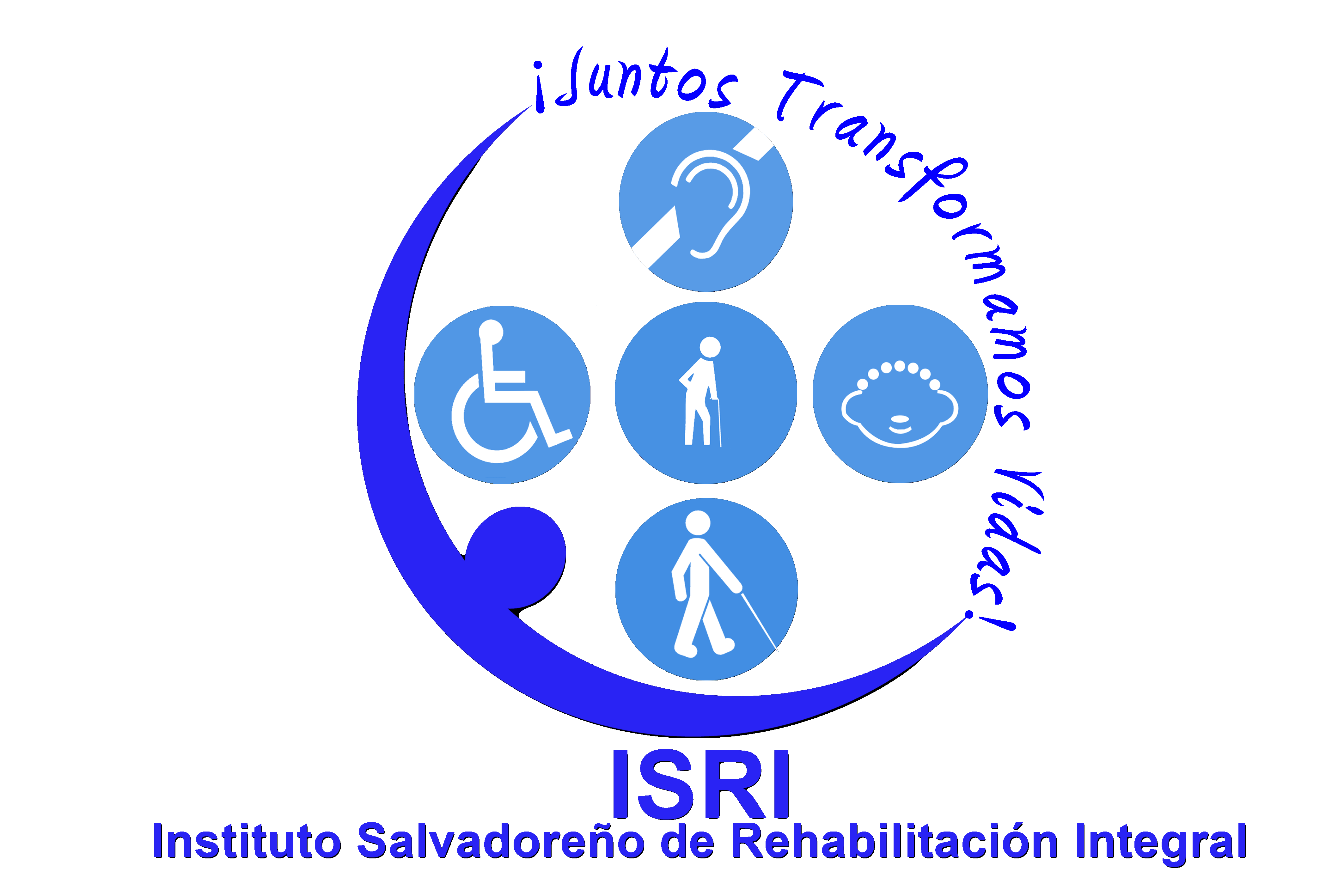 Plan Anual de Trabajo ISRI 2018San Salvador, mayo 2018MARCO DE REFERENCIA El presente Plan Anual de Trabajo del ISRI 2018 tiene como base el Plan Quinquenal de Desarrollo 2014-2019 que establece como objetivo 1, Dinamizar la economía nacional para generar oportunidades y prosperidad a las familias, a las empresas y al país; dentro del cual se establece la línea de acción 1.9.3 Promocionar la igualdad de oportunidades de empleo y salario entre hombres y mujeres, así como la equiparación de oportunidades para personas con discapacidad. Es conveniente aclarar que este primer objetivo deberá estar alineado y vinculado directamente al Proyecto del Complejo Industrial Inclusivo, y está ubicado al inicio de este Marco de Referencia en razón de consistencia lógica con la numeración y priorización de los objetivos planteados por el PQD y porque sus consecuencias significan un giro determinante en la visión del Instituto y en su política, sin embargo, también debe quedar claro que indirectamente requiere del esfuerzo de todos los centros del Instituto para que, en la medida de sus posibilidades y a través del proceso de desarrollo que este esfuerzo innovador requerirá, cada uno pueda aportar con sugerencias y asistencia técnica específicamente aplicada al desempeño de las y los trabajadores que laborarán en las líneas de producción y que requerirán de un componente médico de rehabilitación. Para los efectos de este Plan Anual de Trabajo, quedará establecido que este objetivo está vinculado al Proyecto del Complejo Industrial Inclusivo, pero deberá procurar, en términos prácticos, oportunas intervenciones de los centros cuando así sea requerido por los administradores y conductores del Proyecto.Otro de los objetivos del Plan Quinquenal es el 4, que pretende Asegurar gradualmente a la población salvadoreña el acceso y cobertura universal a servicios de salud de calidad, estableciendo como estrategia 4.2 Ampliación progresiva de la cobertura de salud a toda la población y prestación integral de servicios de salud oportunos, accesibles, asequibles, eficaces y de calidad, disponiéndose de las siguientes líneas de acción 4.2.1 Fortalecer y ampliar progresivamente la cobertura territorial de los servicios de salud a través de la Red Integral e Integrada de los Servicios de Salud; 4.2.3 Incrementar gradualmente la inversión en infraestructura, talento humano y equipamiento del Sistema Nacional de Salud; 4.2.6 Establecer mecanismos de participación y contraloría social con el fin de evitar los abusos a las personas que usan el Sistema de Salud, así como garantizarles sus derechos y un trato digno y cálido; 4.2.10 Fortalecer la atención especializada y diferenciada para las personas con discapacidad, diversidad sexual y personas adultas mayores.La base de este Plan Anual de Trabajo también incluye el Plan de Reforma del Sistema de Presupuesto Público, que busca contribuir al desarrollo económico y social del país mediante los siguientes objetivos: i) elevar la eficiencia en el uso de los recursos del Estado, ampliando la cobertura y financiando los servicios en condiciones de equilibrio y sostenibilidad fiscal; ii) mejorar la asignación de recursos en función a prioridades y metas de un desarrollo sostenido del país; iii) transformar el presupuesto público en un instrumento de gerencia, transparencia y rendición de cuentas; y iv) crear la capacidad fiscal para afrontar situaciones de emergencia derivadas de crisis económica, desastres naturales u otros eventos imprevisibles, esta reforma también pretende implantar un modelo de Presupuesto por Programas con Enfoque de Resultados.PLAN ANUAL DE TRABAJO 2018 DEL INSTITUTO SALVADOREÑO DE REHABILITACIÓN INTEGRAL (ISRI)INTRODUCCIÓNEl Instituto Salvadoreño de Rehabilitación Integral (ISRI) provee servicios de rehabilitación a las personas con discapacidad; participa en la prevención y detección temprana de las discapacidades; contribuye a la profesionalización e inserción productiva de las personas con discapacidad; y brinda asistencia a los adultos mayores. Por todo lo anterior, es necesario, por medio del Plan Anual de Trabajo, ordenar los procesos de atención, el uso óptimo de los recursos y la evaluación permanente del cumplimiento de los programas presupuestarios y sus productos con enfoque de resultados.El presente documento, Plan Anual de Trabajo ISRI 2018, está enmarcado en las líneas estratégicas del Plan Quinquenal de Desarrollo 2014 - 2019 y en el Plan de Reforma del Sistema de Presupuesto Público, teniendo como propósitos: 1) ser coherente con las prioridades y programas presupuestarios, para el cumplimiento de la misión institucional; y 2) lograr una vinculación entre la planificación y el presupuesto.A continuación se presenta el Plan Anual de Trabajo ISRI 2018, documento elaborado con base a la información proporcionada por las diferentes unidades organizativas que conforman el Instituto, mediante sus respectivos planes anuales de trabajo 2018 (que incluyen los planes anuales operativos), los cuales contienen, en algunos aspectos, información más detallada, la cual puede ser consultada en caso de necesitar ampliar aspectos de interés particular. Los planes de los centros de atención fueron revisados, analizados y observados por la Comisión de Apoyo a las unidades ejecutoras de los programas del ISRI, la cual fue creada por acuerdo presidencial 018-2018. Los programas presupuestarios aprobados por el Ministerio de Hacienda son dos: 1) Mejora del acceso y cobertura en los servicios de rehabilitación integral; y 2) Cuidado integral del adulto mayor residente. Posteriormente los planes fueron aprobados por Gerencia Médica y de Servicios de Rehabilitación y remitidos a la Unidad de Planificación Estratégica y Desarrollo Institucional donde se elaboró el presente Plan Anual de Trabajo ISRI 2018.MISIÓN, VISIÓN Y VALORESMisiónSomos la Institución pública de mayor experiencia a nivel nacional en la provisión de servicios especializados de rehabilitación integral a personas con discapacidad, brindándolos con calidad y calidez, en coordinación con el usuario, la familia, la comunidad, organizaciones, empresa privada e instituciones del Estado, con la finalidad de contribuir a la inclusión social y laboral de las personas con discapacidad.VisiónSer una Institución de rehabilitación integral que posibilita la independencia funcional, la inclusión social y laboral de las personas con discapacidad.ValoresCOMPETENCIA: Contamos con personal idóneo con conocimiento, habilidades, destrezas y experiencias para dar respuesta a las necesidades de nuestros usuarios.COMPROMISO: Estamos plenamente convencidos e identificados con el que hacer institucional con el fin de contribuir a la inclusión social y laboral de nuestros usuarios y su familia.EQUIDAD: Atendemos a nuestros usuarios con enfoque humano y de derechos.OBJETIVOS INSTITUCIONALESPRIORIDADES INSTITUCIONALESPROGRAMAS PRESUPUESTARIOS Y PRODUCTOSEJES ESTRATÉGICOS Y LÍNEAS DE ACCIÓNORGANIZACIÓNObjetivo de la unidad organizativaRecursos (humanos, generales e insumos)Gastos en recurso humano, gastos generales e insumos para el 2017Para los centros de atención se utilizaron los siguientes criterios:Asistencial: Consulta Médica, Consulta de Profesional de Apoyo y Odontología.Apoyo diagnóstico y tratamiento: Terapia, Apoyo Diagnóstico, Laboratorio Clínico, Residencia, Internamiento, Albergue, Laboratorio de Prótesis y Órtesis y la Unidad Calificadora de Discapacidad.Apoyo logístico: Alimentación, Lavandería y Ropería, Transporte, Mantenimiento y Servicios Generales. Administrativo: Dirección y Administración.Centro de Atención a Ancianos “Sara Zaldívar” (CAASZ)Centro del Aparato locomotor (CAL)Centro de Audición y Lenguaje (CALE)Centro de Rehabilitación de Ciegos “Eugenia de Dueñas” (CRC)Centro de Rehabilitación Integral para la Niñez y la Adolescencia (CRINA)Centro de Rehabilitación Integral de Occidente (CRIO)Centro de Rehabilitación Integral de Oriente (CRIOR)Centro de Rehabilitación Profesional (CRP)Unidad de Consulta Externa (UCE)Recursos físicos (equipo e infraestructura)Centro de Atención a Ancianos “Sara Zaldívar” (CAASZ)Centro del Aparato Locomotor (CAL)Centro de Audición y Lenguaje (CALE)Centro de Rehabilitación de Ciegos “Eugenia de Dueñas” (CRC)Centro de Rehabilitación Integral para la Niñez y la Adolescencia (CRINA)Centro de Rehabilitación Integral de Occidente (CRIO)Centro de Rehabilitación Integral de Oriente (CRIOR)Centro de Rehabilitación Profesional (CRP)Unidad de Consulta Externa (UCE)Oferta de ServiciosCentro de Atención a Ancianos “Sara Zaldívar” (CAASZ)Centro del Aparato Locomotor (CAL)Centro de Audición y Lenguaje (CALE)Centro de Rehabilitación de Ciegos “Eugenia de Dueñas” (CRC)Centro de Rehabilitación Integral para la Niñez y la Adolescencia (CRINA)Centro de Rehabilitación Integral de Occidente (CRIO)Centro de Rehabilitación Integral de Oriente (CRIOR)Centro de Rehabilitación Profesional (CRP)Unidad de Consulta Externa (UCE)Atenciones brindadas y egresosAtenciones brindadas por año y su programación para el 2018, según centro de atenciónEgresos por año y su proyección para el 2018, según centro de atenciónCentro de Atención a Ancianos “Sara Zaldívar” (CAASZ)Centro del Aparato Locomotor (CAL)Centro de Audición y Lenguaje (CALE)Centro de Rehabilitación de Ciegos “Eugenia de Dueñas” (CRC)Centro de Rehabilitación Integral para la Niñez y la Adolescencia (CRINA)Centro de Rehabilitación Integral de Occidente (CRIO)Centro de Rehabilitación Integral de Oriente (CRIOR)Centro de Rehabilitación Profesional (CRP)Población atendidaPoblación atendida por año y su programación para el 2018, según centro de atenciónCentro de Atención a Ancianos “Sara Zaldívar” (CAASZ)Centro de Aparato Locomotor (CAL)Centro de Audición y Lenguaje (CALE)Centro de Rehabilitación de Ciegos “Eugenia de Dueñas” (CRC)Centro de Rehabilitación Integral para la Niñez y la Adolescencia (CRINA)Centro de Rehabilitación Integral de Occidente (CRIO)Centro de Rehabilitación Integral de Oriente (CRIOR)Centro de Rehabilitación Profesional (CRP)Unidad de Consulta Externa (UCE)Principales limitantes del 2017Centro de Atención a Ancianos “Sara Zaldívar (CAASZ)Centro de Aparato Locomotor (CAL)Centro de Audición y Lenguaje (CALE)Centro de Rehabilitación de Ciegos (CRC)Centro de Rehabilitación Integral para la Niñez y la Adolescencia (CRINA)Centro de Rehabilitación Integral de Occidente (CRIO)Centro de Rehabilitación Integral de Oriente (CRIOR)Centro de Rehabilitación Profesional (CRP)Unidad de Consulta Externa (UCE)Principales logros del 2017Centro de Atención a Ancianos “Sara Zaldívar” (CAASZ)Ejecución del 99.83 % del presupuesto asignado en Fondo General y 99.98 % en Recursos Propios.Se mejoró la señalización del Centro relacionada con las zonas de evacuación en caso de desastres a través de donación por estudiantes de Universidad Nacional.Se impartieron jornadas del ISSS en cuanto a la manipulación de alimentos para evitar epidemias de parásitos tanto al personal del Centro como vendedores.Se impartieron capacitaciones para las brigadas de evacuación en caso de desastres.Se realizaron charlas de prevención y manejo del envejecimiento exitoso y del abordaje del envejecimiento socializado a las estrategias de intervención sobre el manejo del adulto mayor tanto a la población adulta mayor, padres de familia, estudiantes y docentes de institutos, FUSATE y universidades.Centro del Aparato Locomotor (CAL)Entre los logros más destacados de 2017 con el apoyo de la Secretaria Técnica y de Planificación de la Presidencia, el Colegio de Arquitectos y la participación de alumnos de último año de Arquitectura, la elaboración de planos y de la Carpeta Técnica para el Rediseño de la Infraestructura del Centro del Aparato Locomotor.En el área técnica se contó con la participación de un recurso de Médico Especialista en Fisiatría, dos recursos de UOT y un recurso de Terapia Física en capacitación brindada por UDB, con el auspicio de ICRC/MoveAbility en taller de  Evaluación Clínica y prescripción  para la elaboración de Ortesis de Miembro Inferior.Con el apoyo de ICRC/ MoveAbility se convalidaron notas en la UDB de uno de los técnicos de UOT para complementar estudios bajo la modalidad presencial y a distancia para obtener el título de Técnico en Ortopedia Técnica.Con el apoyo de ICRC/ MoveAbility, participación de la Dirección en el Congreso ISPO, en Oaxaca –México.Capacitación de equipos de trabajo de las diferentes áreas en la Herramienta de las 5”S”, apoyo brindado por la Dirección de Fortalecimiento Institucional y Gestión de Calidad de Secretaria Técnica y de Planificación de la Presidencia.Apoyo de ICRC MoveAbility, con regional  Physioterapista  Adviser (Anne Bourgeois), elaboración de diagnóstico de los servicios que brinda el CAL y la transferencia de tecnología al personal del área de Terapias.Elaboración y aprobación del Programa de Terapia Intensiva para Usuarios y Usuarias con Lesión de Neurona Motora Superior.Elaboración y aprobación del Programa Recreo Educativo y Motivacional para Usuarios Internos en ULAM.Elaboración y Aprobación del Manual para prevenir el Síndrome del Cuidador.Implementación de Programa de Apoyo Psicológico para cuidadores de Personas con Discapacidad, como prueba Piloto con el apoyo de alumnas de cuarto año de Psicología de Universidad de El Salvador.Adquisición  y puesta en funcionamiento de equipo Laser y de Diatermia.Se contó con un recurso en año social para optar por el grado de Doctor en Medicina, para atención de usuarios en ULAM.Se contó con dos recursos en año social en el área de Trabajo Social, por seis meses.Se contó con cinco recursos en año social en el Área de Fisioterapia, por seis meses.Se contó con ocho alumnos de UDB por grupo (dos grupos) realizando pasantías en el Área de UOT.Se está realizando  con alumnos de la Universidad Nacional, elaboración de Tesis para optar por el grado de Ingeniero Industrial denominada “MEJORA DE PROCESOS PRODUCTIVOS EN LA UNIDAD DE PRÓTESIS Y ÓRTESIS DEL CENTRO DEL APARATO LOCOMOTOR (CAL) DEL INSTITUTO SALVADOREÑO DE REHABILITACION INTEGRAL”.Se está realizando con alumnas de la Universidad Nacional la tesis denominada “PROTOCOLOS DE ATENCION DE LAS PATOLOGIAS MAS FRECUENTES  NEUROLOGICAS, MUSCULOESQUELETICAS Y SENSORIALES QUE SE ATIENDEN CON MAYOR FRECUENCIA EN EL CAL”.Elaboración de Tesis para optar por el grado de Maestría en Consultoría Empresarial denominada “CONSULTORIA EN LEVANTAMIENTO DE PROCESOS EN LA UNIDAD DE ORTOPEDIA TECNICA DEL CENTRO DEL APARATO LOCOMOTOR”.Taller de trabajo en equipo con participación de todo el personal del CAL con el apoyo de ICRC/ MoveAbility.Centro del Audición y Lenguaje (CALE)AMPLIACIÓN A NIVEL NACIONAL DEL PROGRAMA DE DETECCIÓN TEMPRANA DE LA SORDERA “¡COMPRUEBA SI TU HIJO OYE!”Este programa está enfocado al diagnóstico temprano de hipoacusia en recién nacidos, que permita el inicio de los procesos de rehabilitación en las primeras semanas de vida, así como el seguimiento semestral hasta los tres años de vida, de todo recién nacidos que presentaron factores de riesgo de hipoacusia.Desde el 2010 se ha logrado integrar dentro del programa a los establecimientos del MINSAL, ISSS, ISBM y Sanidad Militar de siete de los principales departamentos. Este año se inicia como un logro histórico a nivel nacional, la detección temprana en los establecimientos: Hospital Nacional de la Mujer, Hospital San Juan de Dios en Santa Ana y San Miguel, con la capacitación teórico práctica en el área de Audiología del Centro de Audición y Lenguaje así como su seguimiento en estas instituciones para conocer los procesos y áreas de evaluación.PROGRAMA DE DONACIÓN DE PRÓTESIS AUDITIVAS Con la coordinación con GAES Solidaria y el Centro de Audición y Lenguaje, se  adaptaron 31 prótesis auditivas, beneficiando a 31 usuarios del CALE durante la jornada anual de entrega de aparatos auditivos para niños de escasos recursos, se estima que el programa tiene un costo de $7,500 dólares.Por primera vez el ISRI a través del Centro de Audición y Lenguaje con el apoyo de la Presidencia del ISRI, entrego 14 prótesis auditivas a ocho usuarios con un valor de $3,320 financiado con Fondo General de la República. Lo que permitiría obtener mejores resultados en los procesos de rehabilitación e inclusión social.PROGRAMA DE  IMPLANTE COCLEAREl Implante Coclear (IC) es una prótesis utilizada para reemplazar determinadas áreas anatómicas lesionadas, pertenecientes al sistema auditivo. El IC se prescribe a pacientes que sufren una sordera neurosensorial.Los resultados obtenidos en los últimos implantes cocleares realizados a usuarios del CALE, han constituido un aliento de esperanza y una gran ayuda para las personas que presentaban una sordera profunda o total, ya que han permitido que los procesos de rehabilitación alcancen avances significativos para su plena inclusión social.Es a través de la cooperación de la Fundación Otológica García Ibáñez y de ECOSOL-SORD, Valencia España, Universidad Centroamericana “José Simeón Cañas” y Centro de Audición y Lenguaje que se logró implantar a seis usuarios del Centro de Audición y Lenguaje. La donación del aparato de Implante Coclear y el proceso quirúrgico está valorada en $300,000.El trabajo realizado durante el periodo informado, nos ha permitido acrecentar la posibilidades de una Rehabilitación Integral para nuestros usuarios, si bien, estos resultados pueden tomarse como pequeños pasos, son grandes avances en la meta a largo plazo de construir el camino correcto para caracterizar al ISRI como la Institución Gubernamental que ofrezca la integralidad que se requiere para alcanzar la rehabilitación de las personas con discapacidad.Sin embargo, esto marca  solo el inicio de la consecución de un gran objetivo,  que nos impulsa a continuar encaminando las estrategias formuladas para ofrecer la mejora de los servicios que actualmente se brindan, la apertura de nuevos servicios de Rehabilitación en Funciones Vestibulares, a través de la mejora en la coordinación de redes a nivel interinstitucional, equipamiento moderno y capacitación para el personal, que son nuestras proyecciones para el 2018.Centro de Rehabilitación de Ciegos “Eugenia de Dueñas” (CRC)APOYO AL ÁREA TECNICAEl 2017 se inició con equipo nuevo: se dotó de ventiladores los diferentes ambientes de atención a usuarios, de material lúdico, de ropa de cama y camas para el internado, se equipó sala de capacitaciones.A través de gestión de donación, se adquirió un MICROBÚS TIPO COASTER, para el transporte de las personas con discapacidad visual, a diferentes espacios de aprendizaje, VALORADO EN $53,948.31.Equipamiento mediante donación al Programa de Braille, con ocho máquinas Perkins, por un valor de $ 8,840.00.Mediante donación, se realizó reparación de la Piscina, en sistema de bombeo y recirculación, por un monto de $7,500.00.Desarrollo del Software Ekhodim, por estudiantes de la Universidad Tecnológica para fortalecer el Programa de Informática; costo del software de $2,175. Donación.Nueve inclusiones laborales.ÁREA ADMINISTRATIVAEl 2017 se inició con equipo nuevo: se sustituyó todo el parque informático, equipo multifunción, el área de lavandería, con lavadoras y secadora semiindustrial, aires acondicionados, se reforzó equipo de cocina, se remozaron baños de usuarios, se dotó de oasis áreas estratégicas.Se gestionó adquisición de la licencias del Sistema Operativo Windows 10 profesional, licencias de Microsoft Office Profesional, por un monto de $ 7,003.00. Fondos GOES.Se realizó la gestión en la sustitución de canales de aguas, por un monto de $22,899.94.Se tramitó la adquisición de compra de químicos para la piscina, a un valor de $3,408.00 y arena sílica, por un monto de $ 1,710.00.Se gestionó el cambio de alarma con todos sus accesorios y la sectorización de alambre razor, a un valor de $ 6770.37.DESARROLLO DEL RECURSO HUMANODos recursos capacitados en: Curso de la Academia Perkins Internacional: “Educación de estudiantes con discapacidad múltiple y sordoceguera: Nivel Básico”. Curso de 60 horas.Incorporación de un recurso humano al área del Internado.Gestión para el apoyo de la evaluación oftalmológica Ad Honorem.Representación de la dirección del Centro, ante el Comité Técnico para la Divulgación de la de Ley de Deberes y Derechos de Pacientes y Servidores de Servicios de Salud y posterior capacitación a todos los Centros del ISRI.Centro de Rehabilitación Integral para la Niñez y la Adolescencia (CRINA)PROGRAMA DE CAPACITACIÓN CONTINUATemas sobre actualización en técnicas de manejo de personas con daño neurológico; manejo de herramientas clínicas y diagnósticas para detección temprana de Trastornos del Espectro Autista; LEPINA; capacitaciones sobre Comité de Seguridad y Salud ocupacional; prevención de incendios; primeros auxilios; evacuación y rescate.  Proporcionado por personal CRINA; UCP; Cuerpo de Bomberos. Con las gestiones realizadas se logró re iniciar con el Programa de Hipoterapia equipando a dicho programa con rampa elaborada por personal de caballería y del CRINA. Se gestionó y logró la participación de 32 profesionales y 10 padres de familia al III Congreso Internacional de Trastorno del Espectro Autista. Se capacitó a 17 profesionales Técnico y de Apoyo sobre Técnica Método ABA.EQUIPAMIENTO DE LAS ÁREAS TÉCNICASSe logró adquirir y reponer material terapéutico, para las áreas de Psicología, Terapia Física y Ocupacional. A través de donativos: Adquisición de Equipo y bienes de Rehabilitación Escuela Americana monto de $3,574.81; JICA $205.00 y apoyo del Comité Técnico Financiero ISRI a  través de Fondos Propios y Generales del Centro para adquirir bienes diversos entre los cuales no programados se encuentra $681.11 forro de rampa. MEJORA EN LA INFRAESTRUCTURAReparaciones en la infraestructura de algunas áreas del Centro por la Unidad de Mantenimiento y personal del CRINA: reparación del suelo e instalación de piso cerámico antideslizante en ambiente Edificio B; sustitución del cielo falso, fascias y canaletas del Salón Jardín; pintura de algunos pasillos del Centro.Universidad Don Bosco/UES: mantenimiento preventivo y correctivo de las instalaciones eléctricas, equipo informático. Elaboración de términos de referencia para ampliación de energía termo solar para piscina terapéutica y tanques de remolino.Coordinación Intra e Inter institucional con instituciones que apoyan al Centro en diferentes rubros: Donaciones/Apoyo diversos.  Donativos para las actividades socio-recreo-educativas de los usuarios, donaciones de materiales y equipos terapéuticos. Trasporte gratuito para actividades extra institucionales de los usuarios y padres de familia. Apoyo para desarrollar programa de Hipoterapia. Estudios del estado eléctrico, infraestructura del Centro; diagnóstico del estado actual de equipo biomédico e informático. Elaboración de términos de referencia de diferentes proyectos de mejora. Apoyo para el mantenimiento preventivo y correctivo de diferentes equipos. Todo con apoyo de personal de MINSAL, Universidades e Institutos (UDB, UES, ITCA), Estado Mayor Caballería. Apoyo en la elaboración de términos Técnicos de referencia para proyectos de mejora en la infraestructura por el CNE para adquisición de Paneles Solares para el calentamiento del agua de la piscina terapéutica y los términos Técnicos de referencia para el ante proyecto sobre “Instalación para la generación de electricidad en el CRINA”Centro de Rehabilitación Integral de Occidente (CRIO)Con el compromiso de brindar  un mejor servicio a través de la capacitación y actualización de técnicas a nuestro recurso humano se realiza en coordinación con el Hospital San Juan de Dios de Santa Ana y OnHisPath-El Salvador, Programa Nacional de Pie Equino Varo, la participación del Ortopeda y Terapista del Área de Atención a la Niñez y Adolescencia realizando un entrenamiento (18 horas)  para el tratamiento del pie equino varo en niños y niñas usando el método Ponseti. Coordinando la formación del personal del CRIO con la proyección futura de la apertura clínica en nuestra institución para el manejo de pie equino varo congénito.Se fortalece la educación de estudiantes, coordinación interinstitucional y apoyo técnico de los estudiantes de Licenciatura en Fisioterapia de la Universidad Autónoma de Santa Ana, colaborando en la atención directa en Terapia Lúdica.Presentación de diferentes proyectos de infraestructura y de oferta de nuevos servicios que vendrán a fortalecer la atención para las personas con discapacidad.Coordinaciones estudiantes de la Universidad Nacional para elaboración proyecto de Software para el manejo de Agenda Médica y Citas de Evaluación.Centro de Rehabilitación Integral de Oriente (CRIOR)EJECUCIÓN PRESUPUESTARIA EFICIENTEAmbas fuentes de financiamiento por Fondo General y por Recursos Propios muestran un porcentaje de ejecución prácticamente del 100 %.CAPACIDAD DE GESTION DEMOSTRADASe ha logrado mejorar el orden y la eficacia en los procesos, teniendo por resultado adquisición de los bienes programados, así como la obtención de apoyos financieros importantes y la concreción de proyectos varios de infraestructura, equipamiento y mantenimiento de servicios.EJECUCIÓN DE PROYECTOS DIVERSOSInfraestructura. Se llevó a cabo el proyecto de Desinstalación de Canopis y sustitución por un sistema solido de Sombras por un monto total de $17,414.80.También se concretó el suministro e instalación de Pasamanos en el área de Terapias y Consulta Externa por un monto total de $10,948.20.Equipamiento. Se realizó proyecto de Equipamiento Informático a diversas áreas de atención, adquiriendo 17 computadoras y dotando de nuevo cableado, por un monto total de $31,216.06 Además se obtuvo equipamiento de aparatos de Fisioterapia para el Gimnasio de Terapia Física Adultos, por un monto de $23,500.00.  Mantenimiento de Servicios. Se ha logrado la potabilización del agua del pozo local, así mismo se efectúo adquisición de los componentes esenciales del sistema de bombeo y distribución del agua, mismo que presentara desperfectos y fuese cambiado; invirtiéndose un total de $2,472.50 (tanque de presión de cisterna, bomba del pozo y granada). Coordinación y Alianzas Estratégicas. Se ha logrado la incorporación a la RIISS Departamental de San Miguel. Además, se tiene alianzas con la Universidad Gerardo Barrios, específicamente con la Facultad de Ingeniería y Arquitectura, la cual a través de la Carrera de Arquitectura está trabajando diseños de infraestructura con criterios de accesibilidad universal para el Centro.TECNICOSAceptable Cumplimiento de Metas. Según la implementación y seguimiento al PAT y Cuadros de Mando Institucionales, el Centro se muestra con un nivel de cumplimiento muy aceptable durante el presente año, el cual supera el 80 %  de la programación de metas.Revisión y Actualización de Procesos de Atención. Se ha creado una comisión de representantes de disciplinas terapéuticas en el área de Terapias, las cuales hacen análisis y actualización de los procesos de atención y buscan la unificación de requisitos, criterios, evaluaciones, instrumentos y plan de manejo de los distintos casos y discapacidades que consultan y son atendidos en el Centro.Capacidad de Convocatoria y Exigencia de Respeto a los Derechos a las Personas con Discapacidad. Se ha logrado convocar a centenares de familiares, personas con discapacidad y población para manifestarse a favor del respeto de los derechos de las personas con discapacidad, lo cual quedó evidenciado el 12 de julio de este año; con la presencia de gran cantidad de usuarios, usarías y familiares que se hicieron presente a una caminata efectuada en conmoración a los treinta años de aniversario del CRIOR.Mejora de la Relaciones Interpersonales. Se ha logrado mejorar el ambiente laboral entre los empleados del Centro, existiendo mayor respeto y consideración en las relaciones interpersonales.Centro de Rehabilitación Profesional (CRP)Una feria de empleo en coordinación con el Ministerio de Trabajo.Participación en cuatro eventos para promoción de servicios del Centro y productos elaborados por usuarios.Apertura de bolsa de trabajo en coordinación con el Ministerio de Trabajo.Programa de gestión de seguridad y salud ocupacional presentado por estudiantes de postgrado de la Universidad Doctor José Matías Delgado.Programa de promoción en medios de comunicación presentado por estudiantes de pregrado de la Universidad Alberto Masferrer.Coordinaciones con asociaciones de personas con discapacidad.Coordinaciones con empresa Alas Doradas para el maquilado de bolsas.Aprobación de dos proyectos de mejora (Portón principal y horno de arte culinario).Unidad de Consulta Externa (UCE)TECNICOSDisminuir los tiempos de espera de referencia de nuestros usuarios a los diversos Centros y principalmente al CRINA, logrando con ello  acortar los tiempos para iniciar su tratamiento de rehabilitación.Se ha logrado una mayor relación Interinstitucional con el CRINA, cimentando labores médicas y de apoyo, a través de fortalecer los equipos interdisciplinarios, interconsultas con Psicología, revisando los criterios de ingreso, etc., esto con el apoyo de los profesionales involucrados.Se brindan capacitaciones médicas y técnicas  a cargo de las diversas disciplinas que laboran en la Unidad, como parte del mejoramiento de la atención a nuestros usuarios y tener cada vez personal más comprometido en el quehacer institucional.Ampliar la gama de oferta de servicios con la designación de dos recursos en el área de Fisiatría como logro del año 2016, que dinamizó el Equipo Interdisciplinario y los planes de tratamiento de rehabilitación en nuestros usuarios.Se logra obtener una plaza de Técnico en Terapia Física, para dar cumplimiento al Eje Estratégico de más y mejora en la oferta de servicios, como también como parte de los objetivos institucionales para aquellos niños de alto riesgo, mejorando así la calidad de vida de nuestra población infantil base de la nación.ADMINISTRATIVOSSe ha realizado en apoyo con el Comité de Seguridad y Salud Ocupacional de esta Unidad, campañas y planes contingenciales contra la proliferación de zancudos, para disminuir el riesgo de contraer enfermedades que portan estos vectores, en el personal como en los usuarios que nos visitan para tomar nuestros servicios.Se ha generado para todo el personal de la Unidad de Consulta Externa, espacio de esparcimiento y convivio por medio de dos Jornadas de Salud Mental que contribuyen al mejoramiento del Clima Organizacional de los mismos, desarrollándose en los meses de julio y noviembre 2016Se ha dado continuidad a los proyectos de Mejora del Grupo de Calidad de la Unidad de Consulta Externa, desarrollándose actividades tales como: encuestas de satisfacción a los usuarios externos, encuesta para conocer el nivel de estrés del personal que laboran, charlas a usuarios internos de temas varios como manejo del stress, servicio  de atención al cliente, etc.Se ha gestionado la ejecución de proyectos de mejora en infraestructura y equipamiento de las áreas de la Unidad. Mejoras en el área de baños a usuarios en labores correctivas y preventivas, cambio de puertas, chapas dotándoles de papel higiénico y jabón líquido generando un alto grado de aceptación entre los pacientes y acompañantes.La Unidad de Consulta Externa en el 2016 ha sido apoyo en el Banco de Sangre del Hospital Médico Quirúrgico y Oncológico del ISSS en cuanto a fortalecer la cultura de la donación voluntaria por medio de campañas de Donación de Sangre  dentro de sus instalaciones. Al mismo tiempo ha contribuido a mantener el Fondo Cooperativo del ISRI con el objetivo de ayudar a los compañeros del ISRI y sus familiares cuando requieran del vital líquido en las unidades del ISSS.EJECUCIÓN DEL PRESUPUESTO 2017Centro de Atención a Ancianos “Sara Zaldívar (CAASZ)Presupuesto para Gastos Generales e Insumos (No incluye salario ni prestaciones sociales)Refuerzo Económico 2017Centro del Aparato Locomotor (CAL)Presupuesto para Gastos Generales e Insumos (No incluye salario ni prestaciones sociales)Refuerzo Económico 2017Centro de Audición y LenguajePresupuesto para Gastos Generales e Insumos (No incluye salario ni prestaciones sociales)Refuerzo Económico 2017Centro de Rehabilitación de Ciegos “Eugenia de Dueñas (CRC)Presupuesto para Gastos Generales e Insumos (No incluye salario ni prestaciones sociales)Refuerzo Económico 2017Centro de Rehabilitación Integral para la Niñez y la Adolescencia (CRINA)Presupuesto para Gastos Generales e Insumos (No incluye salario ni prestaciones sociales)Refuerzo Económico 2017Centro de Rehabilitación Integral de Occidente (CRIO)Presupuesto para Gastos Generales e Insumos (No incluye salario ni prestaciones sociales)Refuerzo Económico 2017Centro de Rehabilitación Integral de Oriente (CRIOR)Presupuesto para Gastos Generales e Insumos (No incluye salario ni prestaciones sociales)Refuerzo Económico 2017Centro de Rehabilitación Profesional (CRP)Presupuesto para Gastos Generales e Insumos (No incluye salario ni prestaciones sociales)Refuerzo Económico 2017Unidad de Consulta Externa (UCE)Presupuesto para Gastos Generales e Insumos (No incluye salario ni prestaciones sociales)Refuerzo Económico 2017SEGUIMIENTO DE LOS EJES ESTRATEGICOS Y LÍNEAS DE ACCIÓNCentro de Atención a Ancianos “Sara Zaldívar” (CAASZ)Centro del Aparato Locomotor (CAL)Centro de Audición y Lenguaje (CALE)Centro de Rehabilitación de Ciegos “Eugenia de Dueñas” (CRC)Centro de Rehabilitación Integral para la Niñez y la Adolescencia (CRINA)Centro de Rehabilitación Integral de Occidente (CRIO)Centro de Rehabilitación Integral de Oriente (CRIOR)Centro de Rehabilitación Profesional (CRP)Unidad de Consulta Externa (UCE)RECURSOS REQUERIDOSLos directores de los centros de atención identificaron, para el 2018, diferentes necesidades relacionadas con la infraestructura, el equipamiento y la oferta de servicios, para lo cual elaboraron perfiles de proyectos cuyo nombre y monto se detallan a continuación.Monto de los perfiles de proyectos para el 2018 elaborados con base a las necesidades en los centros de atenciónCentro de Atención a Ancianos “Sara Zaldívar” (CAASZ)Centro del Aparato Locomotor (CAL)Centro de Audición y Lenguaje (CALE)Centro de Rehabilitación de Ciegos (CRC)Centro de Rehabilitación Integral para la Niñez y la Adolescencia (CRINA)Centro de Rehabilitación Integral de Occidente (CRIO)Centro de Rehabilitación Integral de Oriente (CRIOR)Centro de Rehabilitación Profesional (CRP)Unidad de Consulta Externa (UCE)PLANES ANUALES OPERATIVOS 2018Metas programadas según centro de atención, para el 2018Metas programadas por mes, según centro de atención, para el 2018Metas programadas por centro de atención, según programa presupuestario, para el 2018Metas programadas por centro de atención, según subprograma presupuestario, para el 2018Metas programadas por centro de atención, según producto, para el 2018Metas programadas por centro de atención, según actividad, para el 2018Peso porcentual de las metas programadas, según actividad, para el 2018Metas programadas por centro de atención, según unidad de medida, para el 2018Centro de Atención a Ancianos “Sara Zaldívar” (CAASZ)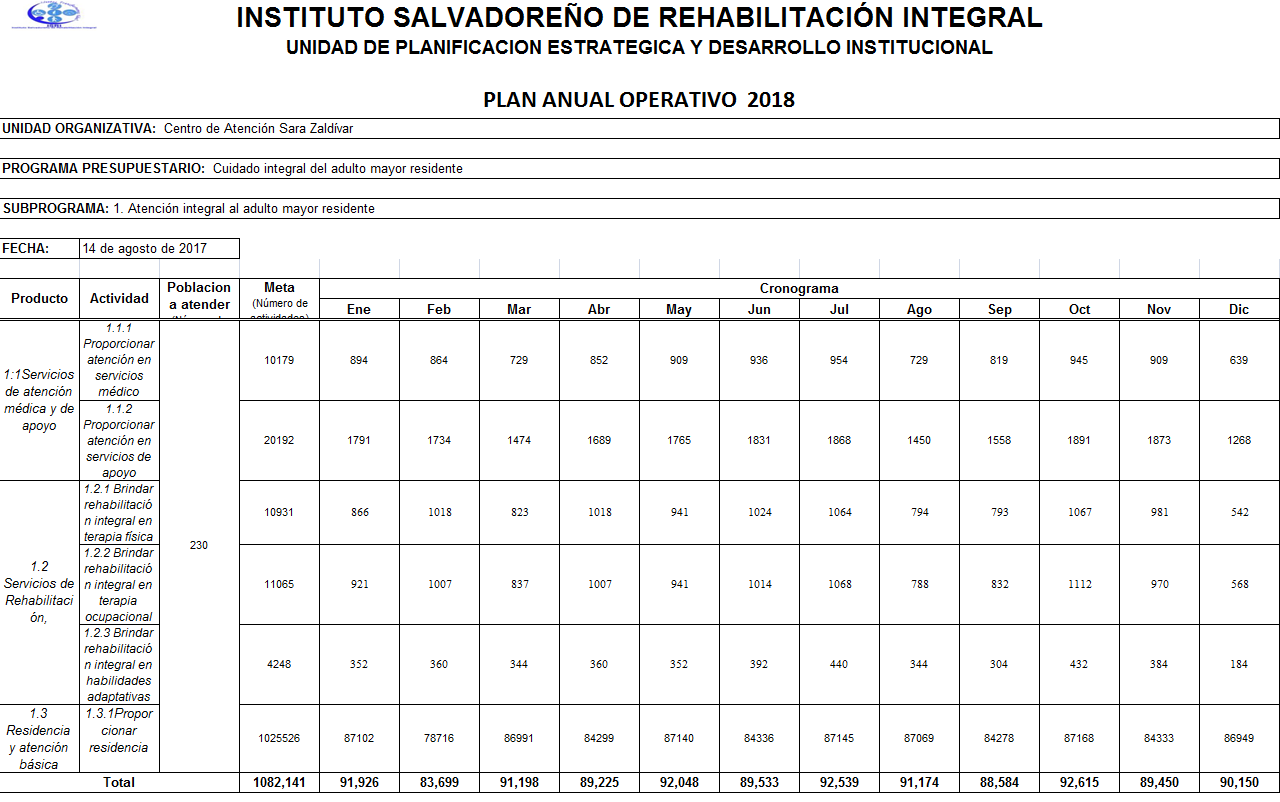 Centro del Aparato Locomotor (CAL)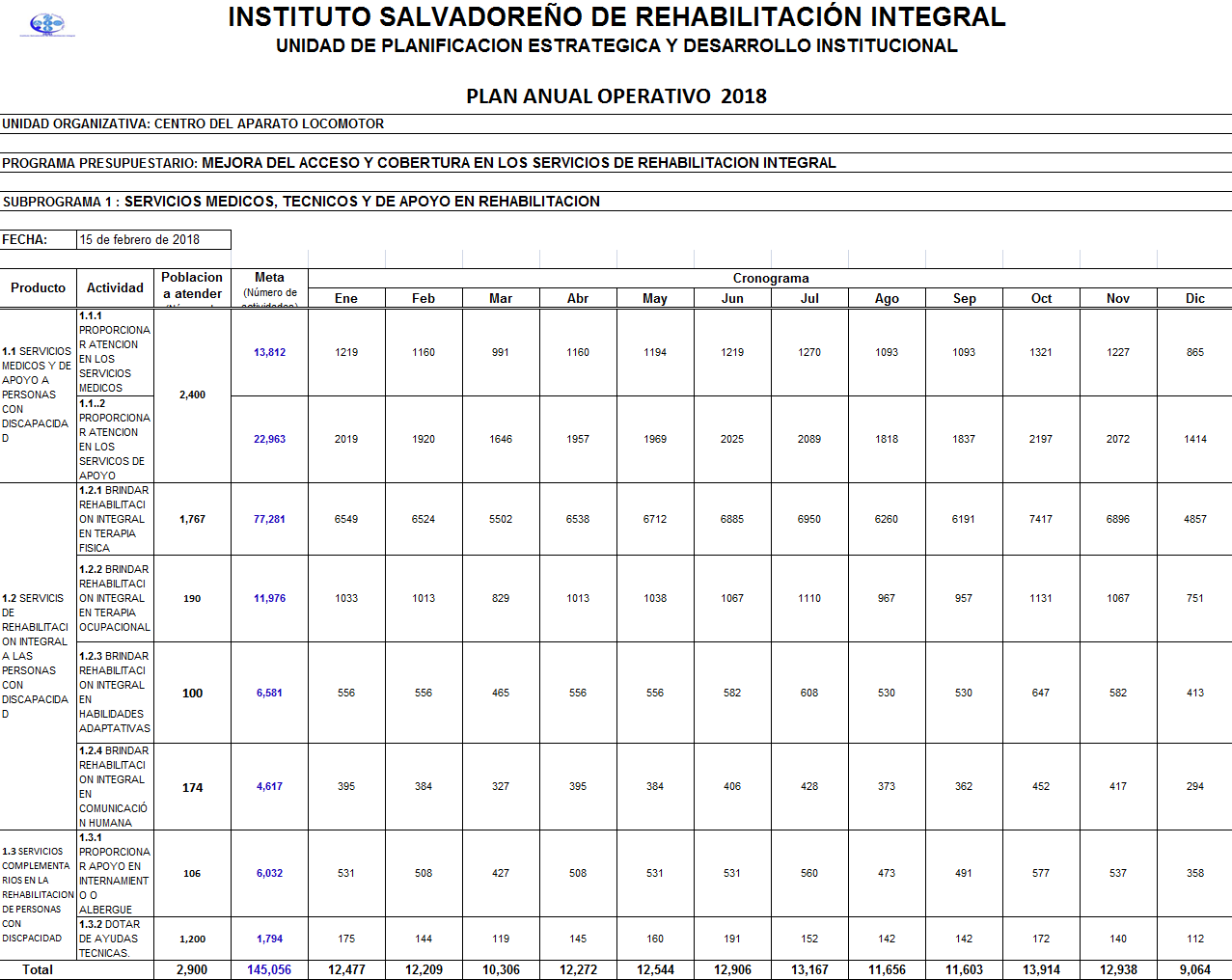 Centro de Audición y Lenguaje (CALE)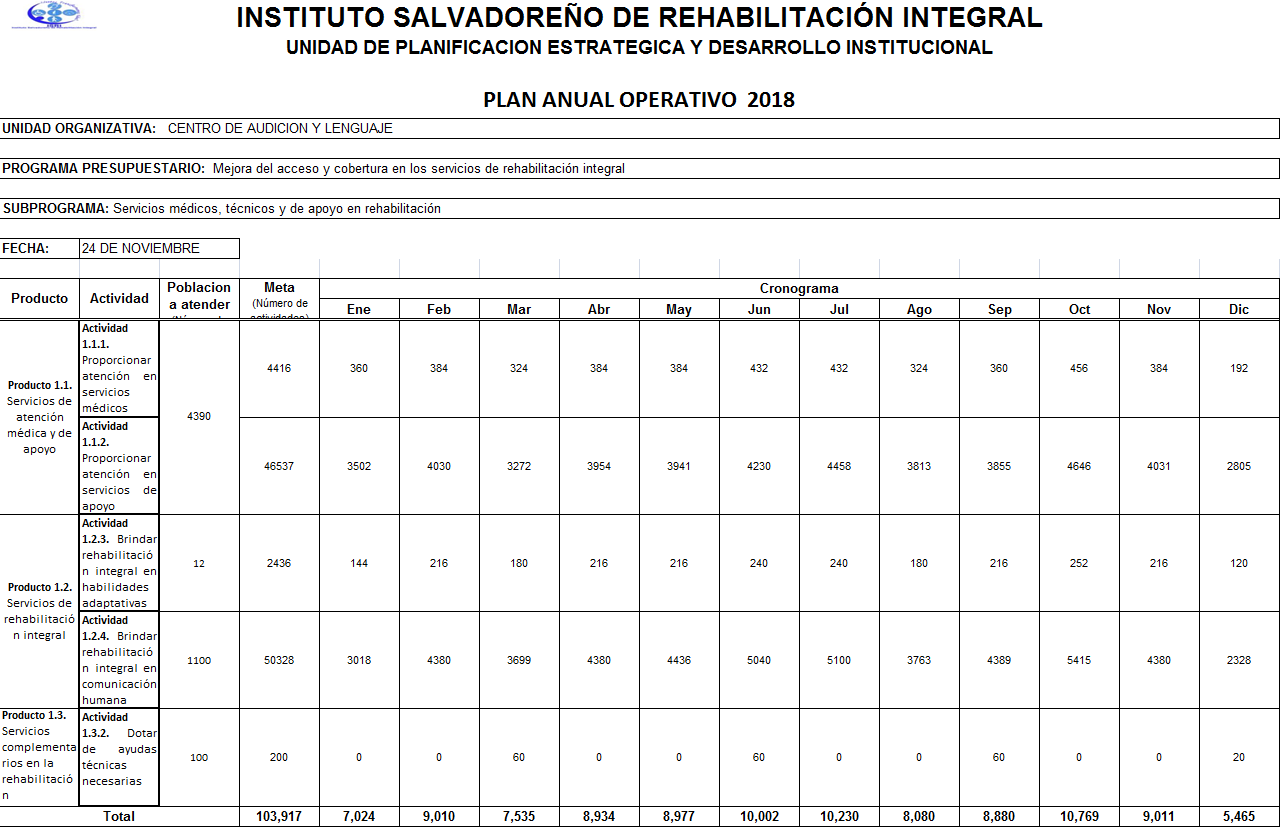 Centro de Rehabilitación de Ciegos “Eugenia de Dueñas” (CRC)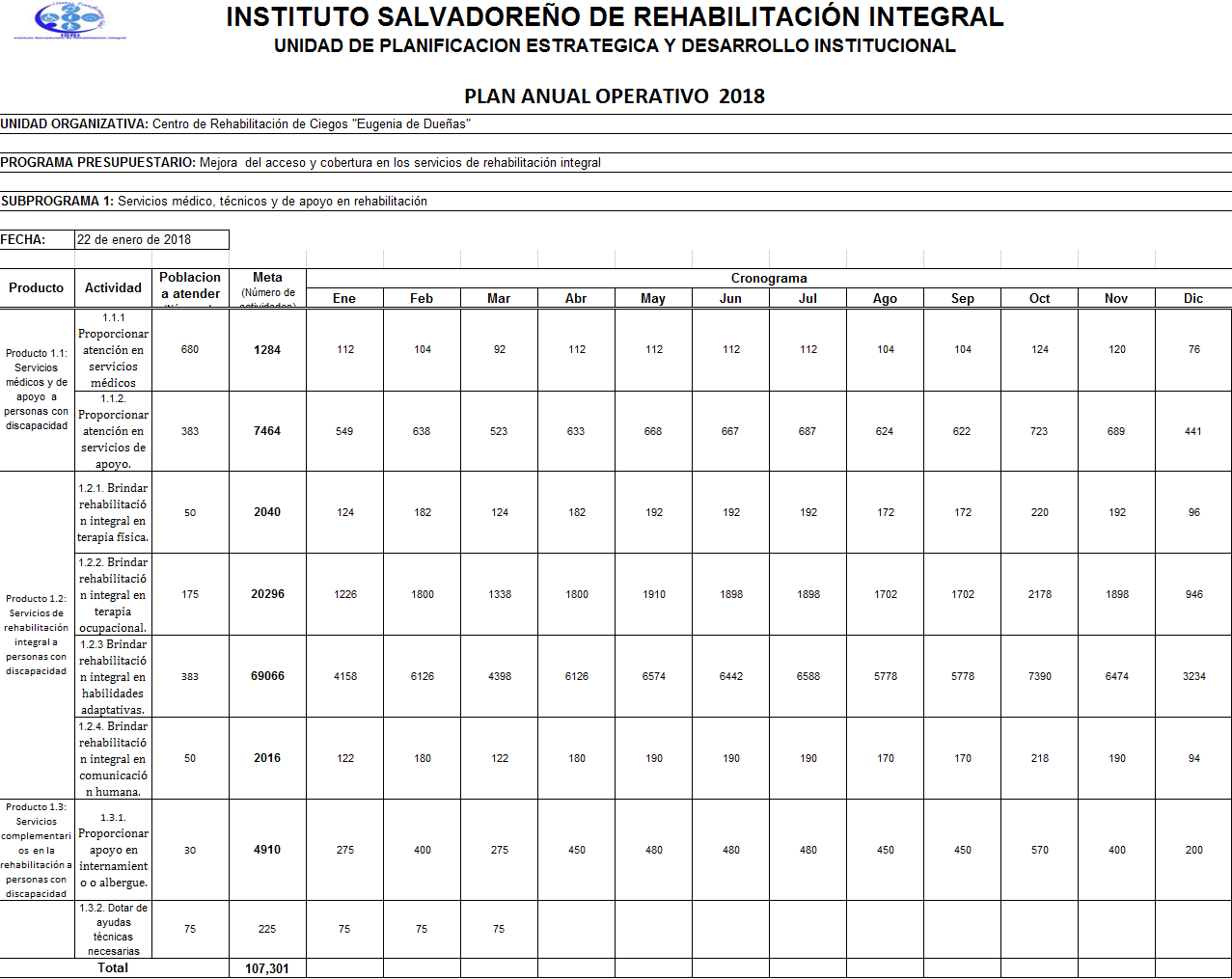 Centro de Rehabilitación Integral para la Niñez y la Adolescencia (CRINA)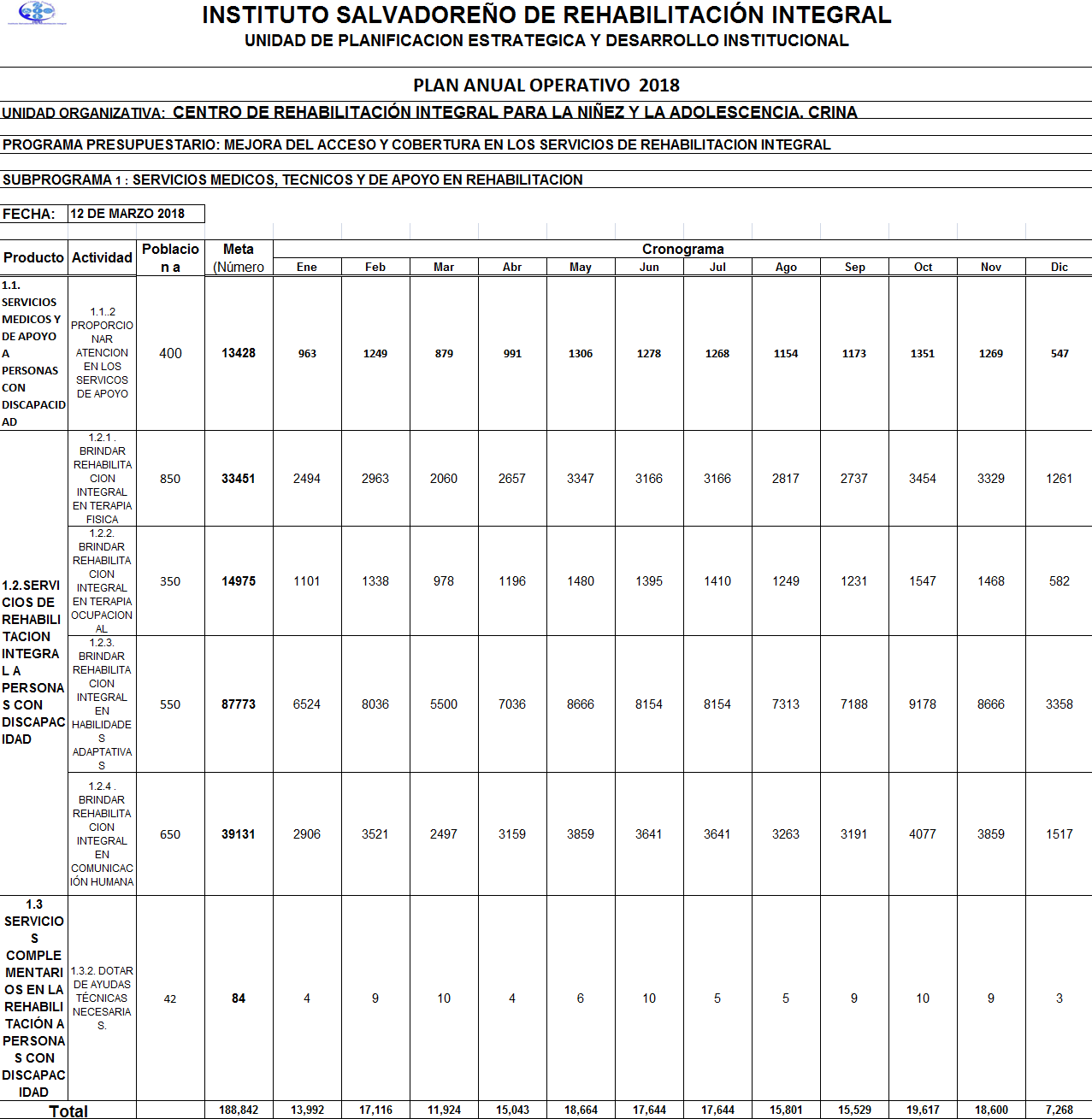 Centro de Rehabilitación Integral de Occidente (CRIO)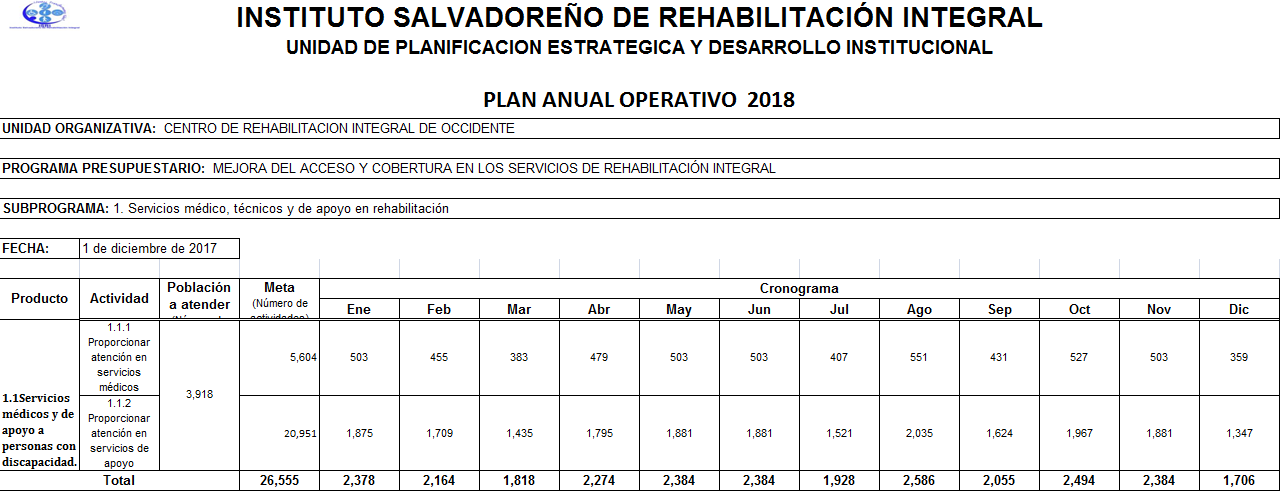 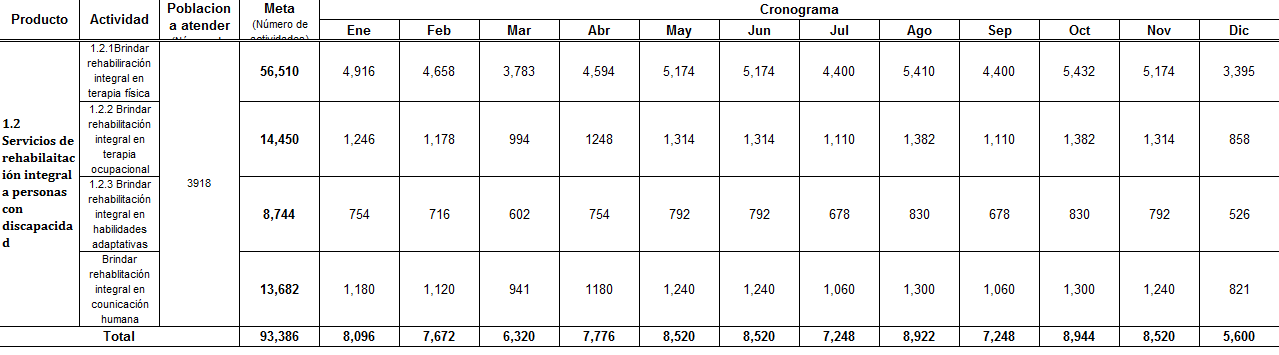 Centro de Rehabilitación Integral de Oriente (CRIOR)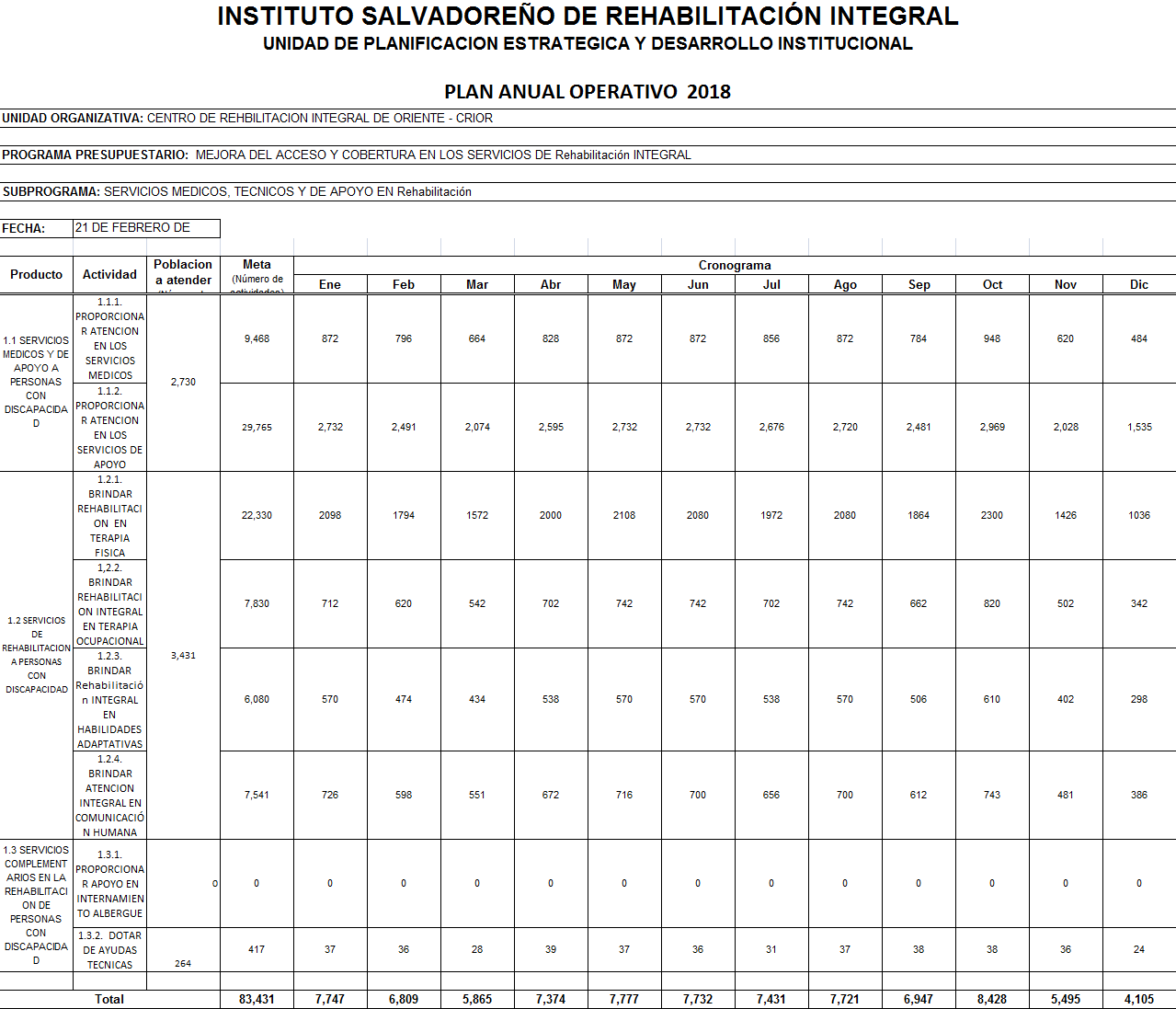 Centro de Rehabilitación Profesional (CRP)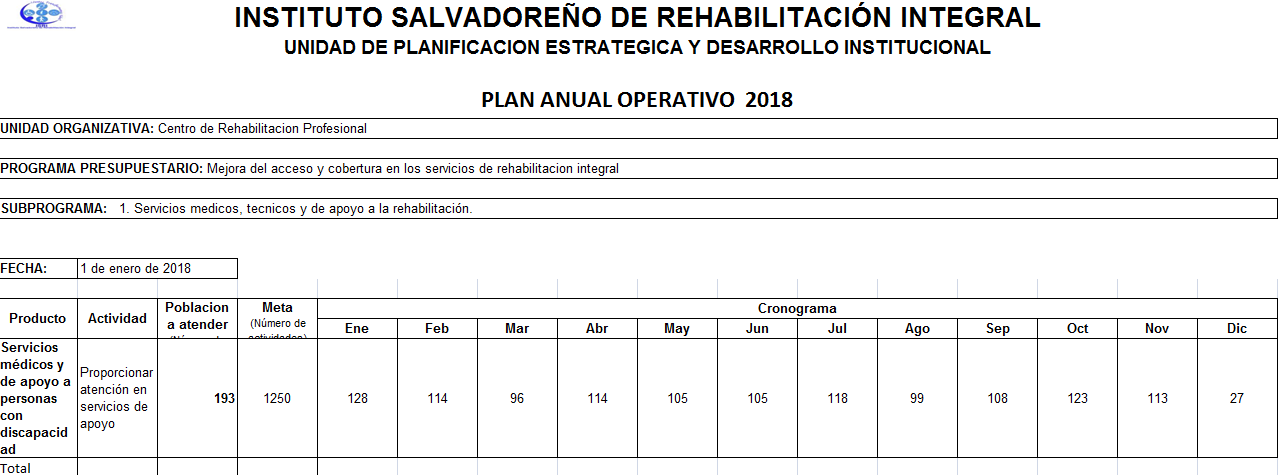 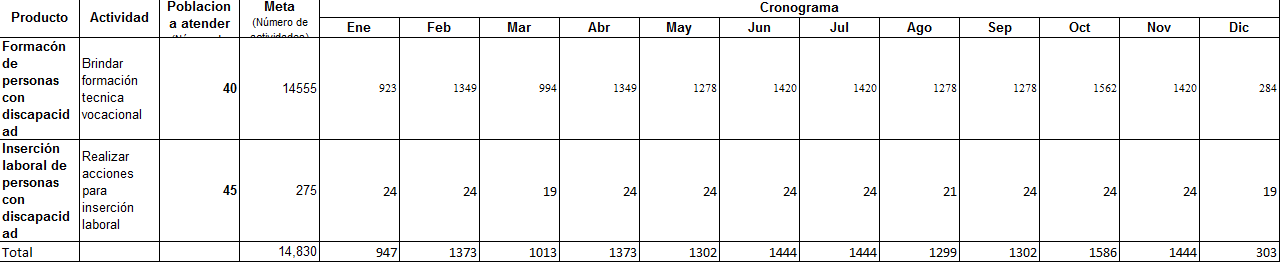 Unidad de Consulta Externa (UCE)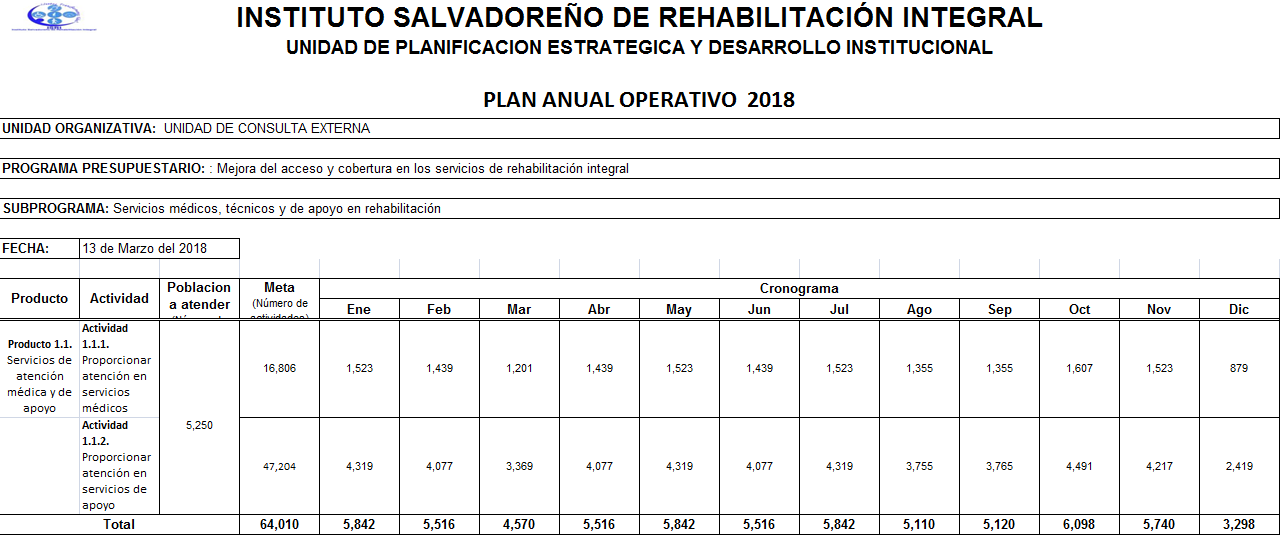 Objetivos institucionalesBrindar servicios de rehabilitación integral a la población con discapacidad en las áreas física, intelectual, sensorial,  psicológica y mixta.Promover y desarrollar programas de orientación, capacitación vocacional e inserción productiva para personas con discapacidad.Contribuir a la rehabilitación, vida independiente e integridad de los adultos mayores.Contribuir en la prevención, detección  e intervención temprana de las discapacidades.Promover la equiparación de oportunidades para la plena inclusión social y laboral de las personas con discapacidad.Promover todas las acciones necesarias o pertinentes y demás proyectos orientados a la consecución de los fines institucionales.Administración SuperiorDirigir, administrar, planificar, asesorar, evaluar y coordinar la gestión institucional, en las diferentes dependencias que conforman el ISRI, para la prestación de servicios, a través de un proceso de análisis e identificación de aquellos programas y recursos alineados hacia la atención de prioridades y programas estratégicos asignados en el presupuesto 2018.Centro de AtenciónMantener, desarrollar y ampliar la capacidad instalada para la provisión de servicios, contribuyendo a la rehabilitación y al desarrollo de competencias productivas e inclusión laboral de las personas con discapacidad o su familia, así como procurar el bienestar de los adultos mayores residentes en el ISRI. Todo ello debiendo ejecutarse en el marco de medidas de racionalidad y disciplina en el gasto público.Programa presupuestario: Mejora del acceso y cobertura en los servicios de rehabilitación integralPrograma presupuestario: Mejora del acceso y cobertura en los servicios de rehabilitación integralPrograma presupuestario: Mejora del acceso y cobertura en los servicios de rehabilitación integralPrograma presupuestario: Mejora del acceso y cobertura en los servicios de rehabilitación integralPrograma presupuestario: Mejora del acceso y cobertura en los servicios de rehabilitación integralSubprograma 1: Servicios médicos, técnicos y de apoyo en rehabilitaciónProducto 1.1. Servicios de atención médica y de apoyoActividad 1.1.1. Proporcionar atención en servicios médicosConsultaUCE, CAL, CALE, CRC, CRIO, CRIORSubprograma 1: Servicios médicos, técnicos y de apoyo en rehabilitaciónProducto 1.1. Servicios de atención médica y de apoyoActividad 1.1.2. Proporcionar atención en servicios de apoyoAtenciónUCE, CAL, CRINA, CALE, CRC, CRIO, CRIOR, CRPSubprograma 1: Servicios médicos, técnicos y de apoyo en rehabilitaciónProducto 1.2. Servicios de rehabilitación integralActividad 1.2.1. Brindar rehabilitación integral en terapia físicaTerapiaCAL, CRINA, CRC, CRIO, CRIORSubprograma 1: Servicios médicos, técnicos y de apoyo en rehabilitaciónProducto 1.2. Servicios de rehabilitación integralActividad 1.2.2. Brindar rehabilitación integral en terapia ocupacionalTerapiaCAL, CRINA, CRC, CRIO, CRIORSubprograma 1: Servicios médicos, técnicos y de apoyo en rehabilitaciónProducto 1.2. Servicios de rehabilitación integralActividad 1.2.3. Brindar  rehabilitación integral en habilidades adaptativasTerapiaCAL, CRINA, CALE, CRC, CRIO, CRIORSubprograma 1: Servicios médicos, técnicos y de apoyo en rehabilitaciónProducto 1.2. Servicios de rehabilitación integralActividad 1.2.4. Brindar rehabilitación integral en comunicación humanaTerapiaCALE, CRC, CRIO, CRIOR, CRINA, CALSubprograma 1: Servicios médicos, técnicos y de apoyo en rehabilitaciónProducto 1.3. Servicios complementarios en la rehabilitaciónActividad 1.3.1.  Proporcionar internamiento o albergueDía cama ocupadoCAL, CRCSubprograma 1: Servicios médicos, técnicos y de apoyo en rehabilitaciónProducto 1.3. Servicios complementarios en la rehabilitaciónActividad 1.3.2. Dotar de ayudas técnicas necesariasAyudaCAL, CALE, CRINA, CRC, CRIO, CRIORSubprograma 2: Formación e inserción laboralProducto 2.1. Formación de personas con discapacidadActividad 2.1.1. Brindar formación técnica y vocacionalPersonaCRPSubprograma 2: Formación e inserción laboralProducto 2.2. Inserción laboral a personas con discapacidadActividad 2.2.1. Realizar acciones para la inserción laboralAtenciónCRPPrograma presupuestario: Cuidado integral del adulto mayor residentePrograma presupuestario: Cuidado integral del adulto mayor residentePrograma presupuestario: Cuidado integral del adulto mayor residentePrograma presupuestario: Cuidado integral del adulto mayor residentePrograma presupuestario: Cuidado integral del adulto mayor residenteSubprograma 1: Atención integral al adulto mayor residenteProducto 1.1. Servicios de atención médica y de apoyoActividad 1.1.1. Proporcionar atención en servicios médicosVisita a serviciosCentro de Atención a Ancianos “Sara Zaldívar”Subprograma 1: Atención integral al adulto mayor residenteProducto 1.1. Servicios de atención médica y de apoyoActividad 1.1.2. Proporcionar atención en servicios de apoyoAtenciónCentro de Atención a Ancianos “Sara Zaldívar”Subprograma 1: Atención integral al adulto mayor residenteProducto 1.2. Servicios de rehabilitación integralActividad 1.2.1. Brindar rehabilitación integral en terapia físicaTerapiaCentro de Atención a Ancianos “Sara Zaldívar”Subprograma 1: Atención integral al adulto mayor residenteProducto 1.2. Servicios de rehabilitación integralActividad 1.2.2. Brindar rehabilitación integral en terapia ocupacionalTerapiaCentro de Atención a Ancianos “Sara Zaldívar”Subprograma 1: Atención integral al adulto mayor residenteProducto 1.2. Servicios de rehabilitación integralActividad 1.2.3. Brindar  rehabilitación integral en habilidades adaptativasTerapiaCentro de Atención a Ancianos “Sara Zaldívar”Subprograma 1: Atención integral al adulto mayor residenteProducto 1.3. Residencia y atención básicaActividad 1.3.1. Proporcionar residenciaDía cama ocupadoCentro de Atención a Ancianos “Sara Zaldívar”Acciones centralesAcciones centralesAcciones centralesAcciones centralesAcciones centralesSubprograma 1: Acciones centralesProducto1.1. Acciones centralesActividad 1.1.1. Dirigir la gestión de la Administración Superior Institucional.DocumentoPresidenciaGerencia AdministrativaGerencia Médica y de Servicios de RehabilitaciónSubprograma 1: Acciones centralesProducto1.1. Acciones centralesActividad 1.1.2. Ejecutar gestiones de administración financiera y adquisiciones de bienes y servicios institucionales.GestiónUnidad Financiera InstitucionalUnidad de Adquisiciones y Contrataciones InstitucionalSubprograma 1: Acciones centralesProducto1.1. Acciones centralesActividad 1.1.3. Realizar acciones de auditoría interna y control de las operaciones y actividades institucionales.InformeUnidad de Auditoría InternaSubprograma 1: Acciones centralesProducto1.1. Acciones centralesActividad 1.1.4. Ejecutar acciones de administración de los recursos humanos y formación de capital humano.GestiónDepartamento de Recursos HumanosUnidad de GéneroSubprograma 1: Acciones centralesProducto1.1. Acciones centralesActividad 1.1.5. Brindar asesoría y asistencia jurídica.DocumentoUnidad de Asesoría JurídicaUnidad de RegulaciónSubprograma 1: Acciones centralesProducto1.1. Acciones centralesActividad 1.1.6. Planificar, diseñar y evaluar el desempeño de los planes y proyectos institucionales.InformeUnidad de Planificación Estratégica y Desarrollo InstitucionalUnidad de Proyectos de Extensión y CooperaciónUnidad de Estadística de Rehabilitación y EpidemiologíaUnidad AmbientalSubprograma 1: Acciones centralesProducto1.1. Acciones centralesActividad 1.1.7. Realizar acciones de comunicación y acceso a la información pública.PublicaciónUnidad de ComunicacionesUnidad de Acceso a la Información PúblicaUnidad de Gestión Documental y ArchivoSubprograma 1: Acciones centralesProducto1.1. Acciones centralesActividad 1.1.8. Realizar acciones y gestiones de administración de servicios generales y otros.GestiónDepartamento de Servicios Generales Unidad de Control de Bienes InstitucionalesAlmacén CentralEje estratégicoLínea de acción1. Inversión en infraestructura y renovación de equipo.Establecimiento de la capacidad de infraestructura y equipamiento de la Administración Superior y de los centros de atención.2. Desarrollo de más y mejores capacidades en la oferta de servicios.Mejorar la oferta de servicios: nuevas ofertas y mejoras de las existentes.Generar proyectos de empleabilidad para personas con discapacidad que además produzcan renta para mayores ingresos.Mejorar la coordinación de redes a nivel interinstitucional.Unidad organizativaObjetivoJunta DirectivaDictar las políticas y normas del Instituto a efecto de poder lograr la Visión, cumplir con la Misión y alcanzar sus objetivos. Es la autoridad superior en el orden administrativo, financiero y técnico.PresidenciaDirigir las acciones tendientes a lograr la Visión, cumplir con la Misión y alcanzar los objetivos del Instituto.Gerencia AdministrativaPlanificar, organizar, dirigir y controlar los servicios administrativos del Instituto, con la finalidad de asegurar que los recursos del Instituto, sean utilizados racionalmente.Gerencia Médica y de Servicios de RehabilitaciónPlanificar, organizar, dirigir y controlar los servicios de rehabilitación integral con el fin de garantizar eficiencia de la gestión en los centros de atención del Instituto.Auditoría InternaVerificar la efectividad del sistema de control interno previo y concurrente de las operaciones institucionales, a través del monitoreo posterior de las operaciones, mediante la dirección, coordinación y supervisión de auditorías previamente planificadas de forma técnica y profesional teniendo como base el marco legal vigente, con la finalidad de contribuir a los objetivos del ambiente de control interno.Asesoría JurídicaBrindar asesoría jurídica en todas las ramas del derecho a la Institución, así como en casos específicos y particulares por delegación de la Junta Directiva y/o del Presidente. Asesoría legal a las gerencias y diferentes dependencias de la Institución.ComunicacionesPlanificar, organizar, dirigir y coordinar todas las actividades de información, difusión y comunicación, que permita proyectar una imagen favorable del Instituto.Planificación Estratégica y Desarrollo InstitucionalDiseñar en forma interactiva y con procesos participativos de las unidades relacionadas, los procedimientos institucionales y el seguimiento de su implementación, mediante la formulación y seguimiento del Desarrollo Institucional, la definición y elaboración de planes y proyectos, incluida la planificación anual institucional, el seguimiento de la política y del Plan Estratégico institucional, contribuyendo a la toma y ejecución de decisiones por parte de las autoridades del Instituto y asegurar las condiciones que contribuyan a mejorar la calidad de la gestión institucional. Recursos HumanosPlanificar, organizar, dirigir y coordinar las acciones de recursos humanos, tales como procesos de reclutamiento, selección, contratación, inducción, capacitación y desarrollo del personal de la Institución, de manera eficaz y respondiendo siempre a las necesidades de la misma.Financiera InstitucionalPlanificar, organizar, dirigir y controlar, las actividades del proceso administrativo financiero correspondientes a la Institución, en forma integrada e interrelacionada, velando por el cumplimiento de la normativa definida por el Ministerio de Hacienda.Adquisiciones y Contrataciones InstitucionalPlanificar, organizar, dirigir y controlar los procesos de adquisiciones y contratación de bienes y servicios institucionales de manera eficaz, eficiente, objetiva y transparente.Control de Bienes InstitucionalesControlar los bienes muebles e inmuebles del ISRI, proporcionando la asesoría requerida a las jefaturas y centros de atención en el proceso de levantamiento y verificación física de los inventarios, a fin de mantener un control administrativo adecuado de los activos fijos incluyendo un registro físico de cada bien que estará en concordancia con los estados financieros.Servicios GeneralesPlanificar, dirigir y coordinar las secciones que integran el departamento de Servicios Generales, proporcionando respuesta oportuna a los requerimientos de las dependencias del Instituto.RegulaciónAsesorar y coordinar la formulación de las normativas técnicas y administrativas del Instituto Salvadoreño de Rehabilitación Integral (ISRI) y estandarizar los procesos para su elaboración, modificación, vigencia, ejecución y derogatoria, a fin de direccionar las normativas en función de los objetivos institucionales.Estadística de Rehabilitación y EpidemiologíaDesarrollar mecanismos necesarios para la captura, procesamiento, análisis y divulgación, asegurar la disponibilidad y análisis periódico de la información relacionada a la prestación de servicios y datos epidemiológicos que permita la toma de decisiones para diseñar e implementar intervenciones técnicas y administrativas y facilitar el diseño de instrumentos necesarios dirigidos a reorientar los procesos de atención al usuario.Almacén CentralRecibir, almacenar y resguardar en forma adecuada y segura los productos e insumos que el ISRI adquiere, y distribuirlos a los diferentes centros de atención y a la Administración Superior.Proyectos de Extensión y CooperaciónRealizar acciones de gestión a nivel técnico y financiero, ante las fuentes cooperantes nacionales e internacionales para obtener los recursos externos necesarios como complemento a la disponibilidad institucional y enmarcadas en las prioridades del ISRI, para la ejecución de programas y proyectos que contribuyan a mejorar el proceso de rehabilitación de las personas con discapacidad y adulto mayor, así como al fortalecimiento de las capacidades institucionales.Acceso a la Información PúblicaDesarrollar y asegurar la aplicación de las normas establecidas en la Ley de Acceso a la Información Pública a efecto de facilitar la información de los diferentes procesos institucionales a usuarios, público en general y organismos del Estado que lo demanden, con el fin de contribuir a la transparencia en las actividades propias del ISRI.Gestión Documental y ArchivoCrear, implementar y dirigir el Sistema Institucional de Gestión Documental y Archivos (SIGDA) del ISRI, organizando, regulando, normando e instrumentando su funcionamiento de acuerdo a la Ley de Acceso a la Información Pública (LAIP) y a los lineamientos relacionados emitidos por el Instituto de Acceso a la Información Pública (IAIP).GéneroFacilitar la incorporación de transversalidad del Principio de igualdad y no discriminación en las políticas planes, programas, proyectos, normativas y acciones institucionales del ISRI.Centro del Aparato Locomotor (CAL)Proveer servicios especializados de rehabilitación a personas con discapacidad neuromusculoesquelética y del movimiento, brindándolos con calidad y calidez, en coordinación entre el usuario, su grupo familiar, organizaciones e instituciones relacionadas, a fin de desarrollar las habilidades y destrezas necesarias para lograr su mayor grado de independencia funcional, calidad de vida y plena inclusión social.Centro de Rehabilitación Integral para la Niñez y la Adolescencia (CRINA)Proveer servicios de rehabilitación integral a la niñez y adolescencia con discapacidad por medio de equipos de profesionales especializados y altamente capacitados, con la participación activa de los usuarios y padres de familia, basados en los principios de calidad, eficiencia, eficacia y equidad, para lograr el máximo grado de independencia y su integración biopsicosocial.Centro de Rehabilitación Integral de Occidente (CRIO)Proporcionar servicios de rehabilitación integral a las personas con discapacidad del occidente del país con el propósito de lograr que la persona desarrolle las habilidades y destrezas necesarias para su independencia funcional, mejore su calidad de vida y  se propicie su inclusión familiar, social, escolar y laboral.Centro de Rehabilitación Integral de Oriente (CRIOR)Proporcionar servicios de rehabilitación integral a las personas con discapacidad del oriente del país con el propósito de lograr que la persona desarrolle las habilidades y destrezas necesarias para su independencia funcional, mejore su calidad de vida y se propicie su inclusión familiar, social, escolar y laboral.Unidad de Consulta Externa (UCE)Ser la puerta de entrada de los usuarios a la Institución y brindar servicios de consulta médica general, de especialidades y procedimientos en las áreas de apoyo, que permitan establecer un diagnóstico y tratamiento en las personas con discapacidad y adulta mayor. Además, facilitar a las personas con discapacidad la evaluación y certificación que indique que cumple con el requisito para ser considerada como persona con discapacidad para fines laborales, basándose en el dictamen técnico de su menoscabo funcional.Centro de Rehabilitación Profesional (CRP)Proveer servicios de evaluación y orientación vocacional, formación profesional e inserción laboral a personas con discapacidad, brindados con calidad y calidez, en coordinación entre el usuario, su grupo familiar, organizaciones e instituciones relacionadas, a fin de desarrollar las habilidades y destrezas necesarias, contribuyendo al logro de su independencia, calidad de vida y plena inclusión social.Centro de Audición y Lenguaje (CALE)Proveer servicios especializados de rehabilitación a personas con discapacidad auditiva, de la voz y del habla, brindándolos con calidad, en coordinación entre el usuario, su grupo familiar, organizaciones e instituciones relacionadas, a fin de desarrollar las habilidades y destrezas necesarias para lograr su independencia funcional, calidad de vida y plena inclusión social.Centro de Rehabilitación de Ciegos “Eugenia de Dueñas” (CRC)Brindar servicios especializados de habilitación y rehabilitación, a personas con discapacidad visual en coordinación con la familia, la comunidad, organizaciones e instituciones relacionadas, basados en el enfoque de derecho e igualdad, con alto nivel de competencia, calidez humana, compromiso, eficiencia y eficacia, a fin de lograr el más alto nivel de autonomía, independencia personal e inclusión social.Centro de Atención a Ancianos “Sara Zaldívar” (CAA)Proporcionar atención integral y residencia para adultos mayores carentes de contacto familiar y en condiciones de alto riesgo a su dignidad e integridad.CentroRecurso humano
($)Gastos generales
($)Insumos
($)Total
($)CAASZ2,046,322.61211,562.25390,764.402,648,649.26CAL1,627,053.5686,605.5075,256.951,788,916.01CALE783,895.2091,661.2321,596.84897,153.27CRC741,393.8390,377.0639,430.93871,201.82CRINA1,777,700.3047,283.6628,130.751,853,114.71CRIO953,550.1334,861.132,809.70991,220.96CRIOR861,579.6874,357.7916,788.05952,725.52CRP439,965.4421,428.7021,453.97482,848.11UCE579,272.1210,808.973,373.71593,454.80Total9,810,732.87668,946.29599,605.3011,079,284.46ServicioRecurso Humano en el 2014($)Recurso Humano en el 2015($)Recurso Humano en el 2016($)Recurso Humano en el 2017 ($)Recurso Humano en el 2018 (Proyección)($)Asistencial116,944.60121,700.46130,203.88133,748.42140,378.06Apoyo diagnóstico y tratamiento891,468.15953,587.851,055,959.641,079,256.731,161,502.47Apoyo logístico636,877.28693,731.44760,079.64722,282.26783,883.44Administrativo101,359.04110,521.60107,287.12111,035.2113,999.24Total1,746,649.071,879,541.352,053,530.282,046,322.612,199,763.21Peso porcentual (con relación al total recursos, gastos e insumos)76.43%77.74%78.68%78.82%79.94%ServicioGastos Generales en el 2014($)Gastos Generales en el 2015($)Gastos Generales en el 2016($)Gastos Generales en el 2017($)Gastos Generales en el 2018 (Proyección)($)Asistencial4,805.843,579.392,788.911,707.782,535.09Apoyo diagnostico y tratamiento69,621.8576,899.4479,742.8178,527.0183,587.49Apoyo logístico170,684.74141,792.88114,031.31122,606.7094,279.98Administrativo10,040.295,637.574,848.576,884.984,289.12Total255,152.72227,909.28201,411.60211,562.25184,691.69Peso porcentual (con relación al total recursos, gastos e insumos)11.16%9.42%7.72%8.15%6.43%ServicioInsumos en el 2014($)Insumos en el 2015($)Insumos en el 2016($)Insumos en el 2017 ($)Insumos en el 2018 (Proyección)($)Asistencial947.86141.20111.3581.50245.04Apoyo diagnóstico y tratamiento43,425.7954,125.5291,203.39110,695.8382,859.60Apoyo logístico238,106.25255,470.09263,023.14277,116.72280,476.22Administrativo1,065.351,232.94864.45853.35870.82Total283,545.25310,969.75355,202.33390,764.40374,451.67Peso porcentual (con relación al total recursos, gastos e insumos)12.41%12.86%13.61%14.16%13.63%ServicioRecurso Humano en el 2014($)Recurso Humano en el 2015($)Recurso Humano en el 2016($)Recurso Humano en el 2017 ($)Recurso Humano en el 2018 (Proyección)($)Asistencial203,112.03224,959.28209,977.18178,690.21210,723.96Apoyo diagnóstico y tratamiento981,525.511,054,121.321,172,273.321210,577.191267,511.94Apoyo logístico102,058.6105,321.76115,275.58118,734.40122,840.16Administrativo130,756.58126,274.64122,202.24119,051.76125,562.36Total1,417 452.721,510,677.001,619,728.321,627,053.561,726,638.42Peso porcentual (con relación al total recursos, gastos e insumos)88.02%86.56%89.80%90.95%92.92%ServicioGastos Generales en el 2014($)Gastos Generales en el 2015($)Gastos Generales en el 2016($)Gastos Generales en el 2017 ($)Gastos Generales en el 2018 (Proyección)($)Asistencial4,258.643,542.302,680.672,710.4210,385.10Apoyo diagnóstico y tratamiento89,413.7387,637.9862,635.4169,881.8656,882.63Apoyo logístico11,011.1114,549.459,772.467,969.2910,064.46Administrativo9,032.529,771.436,410.546,043.936,602.09Total113,716.00115,501.1681,499.0886,605.5083,934.28Peso porcentual (con relación al total recursos, gastos e insumos)7.06%6.62%4.52%4.84%4.52%ServicioInsumos en el 2014($)Insumos en el 2015($)Insumos en el 2016($)Insumos en el 2017 ($)Insumos en el 2018 (Proyección)($)Asistencial1,456.64511.74302.96127.6510,283.79Apoyo diagnóstico y tratamiento71,175.3983,738.5794,736.4272,677.2533,889.87Apoyo logístico3,883.6532,493.066,118.051,784.702,843.63Administrativo2,714.912,355.421,393.08667.35647.49Total79,230.59119,098.79102,550.5175,256.9547,664.79Peso porcentual (con relación al total recursos, gastos e insumos)4.92%6.82%5.69%4.21%2.56%ServicioRecurso Humano en el 2014($)Recurso Humano en el 2015($)Recurso Humano en el 2016($)Recurso Humano en el 2017 (Proyección)($)Recurso Humano en el 2018 (Proyección)($)Asistencial108,774.24119,038.60130,024.96135,721.20146,346.56Apoyo diagnóstico y tratamiento410,372.70430,104.39453,946.63405,088.56426,875.52Apoyo logístico95,716.08102,485.32124,081.76116,979.84131,162.68Administrativo10,6595.52125,188.64126,791.2126,105.6136,203.44Total721,458.54776,816.95834,844.55783,895.20840,588.20Peso porcentual (con relación al total recursos, gastos e insumos)88%88%84%87%85%ServicioGastos Generales en el 2014($)Gastos Generales en el 2015($)Gastos Generales en el 2016($)Gastos Generales en el 2017 (Proyección)($)Gastos Generales en el 2018 (Proyección)($)Asistencial8,869.828,867.373,709.7010,643.788,063.72Apoyo diagnostico y tratamiento57,515.7560,981.80135,762.9669,018.9108,142.50Apoyo logístico3,219.035,100.532,860.173,862.833,683.40Administrativo6,779.7720,948.796,265.688,135.727,878.67Total76,384.3795,898.49148,598.5191,661.23127,768.29Peso porcentual (con relación al total recursos, gastos e insumos)9%11%15%10%13%ServicioInsumos en el 2014($)Insumos en el 2015($)Insumos en el 2016($)Insumos en el 2017 (Proyección)($)Insumos en el 2018 (Proyección)($)Asistencial309.86500.23480.22371.83457.01Apoyo diagnostico y tratamiento6,884.064,332.685,988.678,260.877,813.18Apoyo logístico2,486.936,158.861,421.912,984.322,451.81Administrativo8,316.52787.17873.369,979.826,258.24Total17,997.3711,778.948,764.1621,596.8416,980.24Peso porcentual (con relación al total recursos, gastos e insumos)2%1%1%2%2%ServicioRecurso Humano en el 2014($)Recurso Humano en el 2015($)Recurso Humano en el 2016($)Recurso Humano en el 2017 (Proyección)($)Recurso Humano en el 2018 (Proyección)($)Asistencial51,797.0159,659.0063,679.6364,288.5170,961.38 Apoyo diagnóstico y tratamiento305,783.26327,550.90346,150.08367,169.00367,652.42Apoyo logístico197,090.48213,459.52236,598.34230,569.68257,737.93Administrativo68,943.1275,972.8083,145.9279,366.6491,678.32Total623,613.87676,642.22729,573.97741,393.83788,030.05Peso porcentual (con relación al total recursos, gastos e insumos)90%88%89%85%88%ServicioGastos Generales en el 2014($)Gastos Generales en el 2015($)Gastos Generales en el 2016($)Gastos Generales en el 2017 (Proyección)($)Gastos Generales en el 2018 (Proyección)($)Asistencial2,114.502,582.662,523.914,484.225,537.18Apoyo diagnóstico y tratamiento15,432.2917,729.7524,266.8020,236.6832,994.57Apoyo logístico17,696.0216,689.9917,080.1947,576.8321,835.06Administrativo7,429.618,714.5610,103.8918,079.336,669.61Total42,672.4245,716.9653,974.7990,377.0667,036.42Peso porcentual (con relación al total recursos, gastos e insumos)6%6%6%10%5%ServicioInsumos en el 2014($)Insumos en el 2015($)Insumos en el 2016($)Insumos en el 2017 (Proyección)($)Insumos en el 2018 (Proyección)($)Asistencial71.78307.21243.44179.88317.83Apoyo diagnóstico y tratamiento3,632.798,221.369,729.6511,765.6612,462.33Apoyo logístico22,035.9733,326.6128,862.4525,193.4032,552.34Administrativo1,280.921,844.301,253.482,291.991,196.36Total27,021.4643,699.4840,089.0239,430.9346,528.86Peso porcentual (con relación al total recursos, gastos e insumos)4%6%5%5%8%ServicioRecurso Humano en el 2014($)Recurso Humano en el 2015($)Recurso Humano en el 2016($)Recurso Humano en el 2017 (Proyección)($)Recurso Humano en el 2018 (Proyección)($)Asistencial126,605.40163,502.22179,399.54191,857.82218,255.00Apoyo diagnóstico y tratamiento922,974.891,049,938.461,145,064.821,230,445.121,330,081.00Apoyo logístico125,277.12140,050.08153,382.16161,971.04174,664.00Administrativo175,359.01176,520.47184,790.16193,426.32196,859.00Total1,350,216.421,530,011.231,662,636.681,777,700.301,919,859.00Peso porcentual (con relación al total recursos, gastos e insumos)92.28%94.46%94.91%95.93%95.45%ServicioGastos Generales en el 2014($)Gastos Generales en el 2015($)Gastos Generales en el 2016($)Gastos Generales en el 2017 (Proyección)($)Gastos Generales en el 2018 (Proyección)($)Asistencial4,434.223,533.102,539.054,278.323,331.00Apoyo diagnóstico y tratamiento42,872.6235,730.3730,952.7725,314.1932,949.00Apoyo logístico15,553.3314,540.2214,446.6311,717.1013,910.00Administrativo9,681.169,414.977,574.045,974.058,013.00Total72,541.3363,218.6655,512.4947,283.6658,203.00Peso porcentual (con relación al total recursos, gastos e insumos)4.96%3.90%3.17%2.55%2.89%ServicioInsumos en el 2014($)Insumos en el 2015($)Insumos en el 2016($)Insumos en el 2017 (Proyección)($)Insumos en el 2018 (Proyección)($)Asistencial1,634.238,486.313,099.712,020.472,753.00Apoyo diagnóstico y tratamiento34,759.5314,483.8725,521.3221,298.3726,254.00Apoyo logístico2,267.091,743.153136.192,729.442,521.00Administrativo1,728.771,717.831,939.262,082.471,879.00Total40,389.6226,431.1633,696.4828,130.7533,407.00Peso porcentual (con relación al total recursos, gastos e insumos)2.76%1.63%1.92%1.52%1.65%ServicioRecurso Humano en el 2014($)Recurso Humano en el 2015($)Recurso Humano en el 2016($)Recurso Humano en el 2017 ($)Recurso Humano en el 2018 (Proyección)($)Asistencial151,566.42151,092.18162,826.89175,067.39173,339.00Apoyo diagnóstico y tratamiento423,815.66469,341.64515,892.92545,436.05586,340.00Apoyo logístico100,636.65107,048.96117,755.08119,033.50117,255.00Administrativo103,934.48113,748.24112,482.88114,013.19118,785.00Total779,953.21841,231.02908,957.77953,550.13995,719.00Peso porcentual (con relación al total recursos, gastos e insumos)93%94%95%96%95%ServicioGastos Generales en el 2014($)Gastos Generales en el 2015($)Gastos Generales en el 2016($)Gastos Generales en el 2017 ($)Gastos Generales en el 2018 (Proyección)($)Asistencial1,920.571,529.501,935.451,606.5010,959.55Apoyo diagnóstico y tratamiento22,221.7125,192.8516,693.1518,482.3335,113.42Apoyo logístico16,037.9112,316.289,948.6111,003.050Administrativo5,775.294,596.862,942.253,769.250Total45,955.4843,635.4931,519.4634,861.1346,072.97Peso porcentual (con relación al total recursos, gastos e insumos)6%5%3%3%4%ServicioInsumos en el 2014($)Insumos en el 2015($)Insumos en el 2016($)Insumos en el 2017 ($)Insumos en el 2018 (Proyección)($)Asistencial142.20148.16116.7928.101,211.44Apoyo diagnóstico y tratamiento7,013.587,747.1413,082.582,191.569,577.55Apoyo logístico2,191.053,085.072,842.19477.650Administrativo593.02364.23674.82112.390Total9,939.8511,344.6016,716.382,809.7010,788.99Peso porcentual (con relación al total recursos, gastos e insumos)1%1%2%1%1%ServicioRecurso Humano en el 2014($)Recurso Humano en el 2015($)Recurso Humano en el 2016($)Recurso Humano en el 2017 (Proyección)($)Recurso Humano en el 2018 (Proyección)($)Asistencial187,146.39189,166.72205,022.96198,180.52190,652.15Apoyo diagnostico y tratamiento348,717.15398,957.66411,909.90403,549.16388,715.17Apoyo logístico110,563.11122,066.08126,636.04117,438.20109,846.77Administrativo141,747.09125,100.44134,166.64142,411.80137,141.49Total788,173.74835,290.90877,735.54861,579.68826,355.58Peso porcentual (con relación al total recursos, gastos e insumos)88%90%93%90%92%ServicioGastos Generales en el 2014($)Gastos Generales en el 2015($)Gastos Generales en el 2016($)Gastos Generales en el 2017 (Proyección)($)Gastos Generales en el 2018 (Proyección)($)Asistencial6,086.166,074.884,015.8816,639.686,220.77Apoyo diagnostico y tratamiento39,691.3433,301.3216,629.2835,004.7023,019.26Apoyo logístico19,391.489,874.5212,691.099,893.526,022.69Administrativo15,387.3613,360.3412,819.8912,819.8914,982.71Total80,556.3462,611.0646,156.1474,357.7950,245.43Peso porcentual (con relación al total recursos, gastos e insumos)9%7%5%8%6%ServicioInsumos en el 2014($)Insumos en el 2015($)Insumos en el 2016($)Insumos en el 2017 (Proyección)($)Insumos en el 2018 (Proyección)($)Asistencial5,107.67813.121,268.111,929.772,087.24Apoyo diagnostico y tratamiento17,620.4023,239.9214,990.097,428.008,280.15Apoyo logístico6,275.905,108.255,939.736,642.545,046.47Administrativo1,432.81956.06784.77787.74883.97Total30,436.7830,117.3522,982.7016,788.0516,297.83Peso porcentual (con relación al total recursos, gastos e insumos)3%3%2%2%2%ServicioRecurso Humano en el 2014($)Recurso Humano en el 2015($)Recurso Humano en el 2016($)Recurso Humano en el 2017 ($)Recurso Humano en el 2018 (Proyección)($)Asistencial30,253.6332,447.2528,923.0136,704.2529,707.89Apoyo diagnóstico y tratamiento203,607.56228,610.44203,044.63220,138.59219,857.13Apoyo logístico99,020.0093,332.6885,354.0499,282.5292,449.54Administrativo69,457.5276,604.9683,567.2083,840.0890,894.92Total402,338.71430,995.33400,888.88439,965.44432,909.48Peso porcentual (con relación al total recursos, gastos e insumos)90%94%90%92%91%ServicioGastos Generales en el 2014($)Gastos Generales en el 2015($)Gastos Generales en el 2016($)Gastos Generales en el 2017 ($)Gastos Generales en el 2018 (Proyección)($)Asistencial1,248.61508.091,332.721,476.141,518.20Apoyo diagnóstico y tratamiento22,489.1411,055.3314,359.7514,258.4010,193.71Apoyo logístico5,136.424,549.934,240.472,094.161,646.19Administrativo6,013.114,052.583,936.343,600.002,561.61Total34,887.2820,165.9323,869.2821,428.7015,919.71Peso porcentual (con relación al total recursos, gastos e insumos)8%4%5%4%3%ServicioInsumos en el 2014($)Insumos en el 2015 ($)Insumos en el 2016($)Insumos en el 2017 ($)Insumos en el 2018 (Proyección) ($)Asistencial37.4039.00192.93233.32311.08Apoyo diagnóstico y tratamiento6,232.856,484.4019,106.0611,495.4017,932.01Apoyo logístico1,431.56609.74855.621,001.60713.63Administrativo353.462,271.361,289.538,723.659,191.69Total8,055.279,404.5021,444.1421,453.9728,148.41Peso porcentual (con relación al total recursos, gastos e insumos)2%2%5%4%6%ServicioRecurso Humano en el 2014($)Recurso Humano en el 2015($)Recurso Humano en el 2016($)Recurso Humano en el 2017 (Proyección)($)Recurso Humano en el 2018 (Proyección)($)Asistencial304,078.55336,741.58404,583.20455,819.99451,665.50Apoyo diagnóstico y tratamiento18,046.1619,755.2821,917.0426,052.7827,927.00Apoyo logístico20,714.4823,011.5225,513.1256,278.6583,342.04Administrativo102,933.60112,504.64120,069.7641,120.7044,490.60 Total445,772.79492,013.02572,083.12579,272.12607,425.14Peso porcentual (con relación al total recursos, gastos e insumos)95 %97.26 %97.01%97.45%99.99%ServicioGastos Generales en el 2014($)Gastos Generales en el 2015($)Gastos Generales en el 2016($)Gastos Generales en el 2017 (Proyección)($)Gastos Generales en el 2018 (Proyección)($)Asistencial8,419.433,541.075,478.614,650.434,433.22Apoyo diagnostico y tratamiento1,216.83926.86334.21384.34301.00Apoyo logístico4,742.312,620.283,211.482,819.75402.00Administrativo5,360.642,465.653,991.542,954.451,963.78Total19,739.219,553.8613,015.8410,808.977,100.00Peso porcentual (con relación al total recursos, gastos e insumos)4.21 %1.89 %2.21 %1.95 %0.42%ServicioInsumos en el 2014($)Insumos en el 2015($)Insumos en el 2016($)Insumos en el 2017 (Proyección)($)Insumos en el 2018 (Proyección)($)Asistencial2,090.393,028.183,010.912,167.864,433.22Apoyo diagnostico y tratamiento156.65111.76346.10204.84301.00Apoyo logístico731.36559.44629.92512.19552.00Administrativo742.24580.56632.47488.821,963.78Total3,720.644,279.944,619.43,373.717,250.00Peso porcentual (con relación al total recursos, gastos e insumos)0.79 %0.85 %0.78%0.61 %0.42%EquipoTotalDetalle la cantidad según el estado del equipo en el 2017Detalle la cantidad según el estado del equipo en el 2017Detalle la cantidad según el estado del equipo en el 2017EquipoTotalBuenoMaloObsoletoBiomédico534488379Informático625345Industrial 11910874InfraestructuraAdecuada(%)Adecuada(%)Inadecuada(%)Inadecuada(%)Ventilación89.389.310.710.7Iluminación91.391.38.78.7Aislamiento de ruido98.198.11.91.9Espacio físico91.991.98.18.1EquipoTotalDetalle la cantidad según el estado del equipo en el 2017Detalle la cantidad según el estado del equipo en el 2017Detalle la cantidad según el estado del equipo en el 2017EquipoTotalBuenoMaloObsoletoBiomédico  74371423Informático201262Industrial 42384InfraestructuraAdecuada(%)Adecuada(%)Inadecuada(%)Inadecuada(%)Ventilación75752525Iluminación70703030Aislamiento de ruido80802020Espacio físico70703030EquipoTotalDetalle la cantidad según el estado del equipo en el 2017Detalle la cantidad según el estado del equipo en el 2017Detalle la cantidad según el estado del equipo en el 2017EquipoTotalBuenoMaloObsoletoBiomédico353023Informático44143Industrial N/AInfraestructuraAdecuada(%)Adecuada(%)Inadecuada(%)Inadecuada(%)Ventilación100100--Iluminación100100--Aislamiento de ruido959555Espacio físico90901010EquipoTotalDetalle la cantidad según el estado del equipo en el 2017Detalle la cantidad según el estado del equipo en el 2017Detalle la cantidad según el estado del equipo en el 2017EquipoTotalBuenoMaloObsoletoBiomédico11Informático2626Industrial 22InfraestructuraAdecuada(%)Adecuada(%)Inadecuada(%)Inadecuada(%)Ventilación100100Iluminación100100Aislamiento de ruido100100Espacio físico100100EquipoTotalDetalle la cantidad según el estado del equipo en el 2017Detalle la cantidad según el estado del equipo en el 2017Detalle la cantidad según el estado del equipo en el 2017EquipoTotalBuenoMaloObsoletoBiomédico15133145Informático5415336Industrial 3612519InfraestructuraAdecuada(%)Adecuada(%)Inadecuada(%)Inadecuada(%)Ventilación69.069.031.031.0Iluminación69.069.031.031.0Aislamiento de ruido95.995.94.14.1Espacio físico45.045.055.055.0EquipoTotalDetalle la cantidad según el estado del equipo en el 2017Detalle la cantidad según el estado del equipo en el 2017Detalle la cantidad según el estado del equipo en el 2017EquipoTotalBuenoMaloObsoletoBiomédico342950Informático9504Industrial 660InfraestructuraAdecuada(%)Adecuada(%)Inadecuada(%)Inadecuada(%)Ventilación20208080Iluminación30307070Aislamiento de ruido60604040Espacio físico25257575EquipoTotalDetalle la cantidad según el estado del equipo en el 2017Detalle la cantidad según el estado del equipo en el 2017Detalle la cantidad según el estado del equipo en el 2017EquipoTotalBuenoMaloObsoletoBiomédico9330162Informático3517216Industrial 110011InfraestructuraAdecuada(%)Adecuada(%)Inadecuada(%)Inadecuada(%)Ventilación50505050Iluminación5 5 95 95 Aislamiento de ruido30307070Espacio físico10 10 90 90 EquipoTotalDetalle la cantidad según el estado del equipo en el 2017Detalle la cantidad según el estado del equipo en el 2017Detalle la cantidad según el estado del equipo en el 2017EquipoTotalBuenoMaloObsoletoBiomédico0OOOInformático3251017Industrial 473980InfraestructuraAdecuada(%)Adecuada(%)Inadecuada(%)Inadecuada(%)Ventilación10010000Iluminación10010000Aislamiento de ruido50505050Espacio físico70703030EquipoTotalDetalle la cantidad según el estado del equipo en el 2017Detalle la cantidad según el estado del equipo en el 2017Detalle la cantidad según el estado del equipo en el 2017EquipoTotalBuenoMaloObsoletoBiomédico650758Informático12822Industrial 0000InfraestructuraAdecuadaAdecuadaInadecuadaInadecuadaVentilación00100100Iluminación20208080Aislamiento de ruido30307070Espacio físico00100100Servicio ofertado en el 2017ÁreaPrograma / EspecialidadAsistencial1.Otros servicios médicos2.Psicología3.Trabajo social1.1.Visita a servicios2.1 Atención psicológica (individual y grupal)3.1 Casos3.2 Charlas3.3 Estudio socio familiar/Inventario de apoyo social3.4 VisitasApoyo diagnostico y tratamiento1.Terapia Física2. Terapia Ocupacional3. Habilidades Adaptativas4. Laboratorio Clínico5. Terapia Respiratoria6. Residencia1.1. Musculo Esquelética adulto (individual y grupal)2.1. Musculo Esquelética adulto (individual y grupal)3.1 Terapia musical ( grupal)4.1 Laboratorio Clínico5.1 Terapia Respiratoria 6.1 Día cama ocupadoApoyo logístico1. Alimentación2. Ropería1.1. Ración diaria (1 usuarios y 2 empleados)2.1. Lavado y secado (kg)Servicio a ofertar en el 2018ÁreaPrograma / EspecialidadAsistencial1.Otros servicios médicos2.Psicología3.Trabajo social1.1.Visita a servicios2.1 Atención psicológica (individual y grupal)3.1 Casos3.2 Charlas3.3 Estudio socio familiar/Inventario de Apoyo Social3.4 VisitasApoyo diagnóstico y tratamiento1.Terapia Física2. Terapia ocupacional3. Habilidades Adaptativas4. Laboratorio Clínico5. Terapia Respiratoria6. Residencia1.1. Musculo Esquelética adulto (individual y grupal)2.1. Musculo Esquelética adulto (individual y grupal)3.1 Terapia musical (grupal)4.1 laboratorio Clínico5.1 terapia Respiratoria 6.1 Día cama ocupadoApoyo logístico1. Alimentación2. Ropería1.1. Ración diaria (1 usuarios y 2 empleados)2.1. Lavado y secado (kg)Servicio ofertado en el 2017ÁreaPrograma / EspecialidadAsistencial1. Medicina de Especialidad2. Trabajo Social3. Psicología4. Enfermería - Servicio Ambulatorio1.1 Fisiatría1.2 Neurología Adulto1.3 Ortopedia1.4 Urología1.6 Otros Servicios médicos2.1 Casos2.2 Charlas2.3 Equipos de Trabajo2.4 Estudio Socio Familiar2.5 Opinión Ciudadana2.6 Visitas3.1 Atención Psicológica4.1 Asignación de Consulta 4.2 Asistencia a UsuarioApoyo diagnóstico y tratamiento1. Comunicación Humana2. Habilidades Adaptativas3. Terapia Física4. Terapia Ocupacional5. Electrofisiológico Alta Complejidad6. Electrofisiológico Baja Complejidad  7. Talleres de Producción8. Enfermería – Servicio Encamamiento1.1 Terapia de Lenguaje2.1 Educación Física Adaptada2.2 Terapia Educativa 3.1 Musculo Esquelética Adulto3.2 Neurología Adulto4.1 Musculo Esquelética Adulto4.2 Neurología Adulto5.1 Electromiografía5.2 Potenciales Evocados 5.3 Urodinamia6.1 Velocidad de Conducción7.1 Ayudas Técnicas7.2 Calzado7.3 Componentes7.4 Sillas Especiales 8.1 Índice de OcupaciónApoyo logístico1. RoperíaLavado y SecadoServicio a ofertar en el 2018ÁreaPrograma / EspecialidadAsistencial1. Medicina de Especialidad2. Trabajo Social3. Psicología4. Enfermería - Servicio Ambulatorio1.1 Fisiatría1.2 Neurología Adulto1.3 Ortopedia1.4 Urología1.6 Otros Servicios médicos2.1 Casos2.2 Charlas2.3 Equipos de Trabajo2.4 Estudio Socio Familiar2.5 Opinión Ciudadana2.6 Visitas3.1 Atención Psicológica4.1 Asignación de Consulta 4.2 Asistencia a UsuarioApoyo diagnóstico y tratamiento1. Comunicación Humana2. Habilidades Adaptativas3. Terapia Física 4. Terapia Ocupacional5. Electrofisiológico Alta Complejidad6. Electrofisiológico Baja Complejidad  7. Talleres de Producción8. Enfermería – Servicio Encamamiento1.1 Terapia de Lenguaje2.1 Educación Física Adaptada2.2 Terapia Educativa 3.1 Musculo Esquelética Adulto3.2 Neurología Adulto4.1 Musculo Esquelética Adulto4.2 Neurología Adulto5.1 Electromiografía5.2 Potenciales Evocados 5.3 Urodinamia6.1 Velocidad de Conducción7.1 Ayudas Técnicas7.2 Calzado7.3 Componentes7.4 Sillas Especiales 8.1 Índice de OcupaciónApoyo logístico1. RoperíaLavado y SecadoServicio ofertado en el 2017ÁreaPrograma / EspecialidadAsistencial1.     Medicina de Especialidad2.     Medicina General3.     Psicología4.     Enfermería5.     Trabajo Social1.1     Otorrinolaringología 2.1     Medicina General3.1     Atención Psicológica4.1    Asignación de Consulta4.2     Asistencia Usuario4.3    Esterilizaciones4.5    Procedimientos/ Apoyo a procedimientos 5.1    Casos5.2    Charlas5.3    Equipos de Trabajo5.4    Estudios Sociofamiliar/ Inventario social
5.5     Opinión Ciudadana5.6     Programa de Detección Temprana5.7     VisitasApoyo diagnostico y tratamiento1.    Audiología2.    Electrofisiológicos de Alta Complejidad3.    Electrofisiológicos de Baja Complejidad4.     Nasofibrolaringoscopía5.    Comunicación Humana6.     Habilidades Adaptativas 1.1     Audiometría1.2     Timpanometría 2.1    Potenciales Evocados Auditivos3.1    Emisiones Otoacústicas (Tamizaje)3.2    Potenciales Evocados Auditivos (Tamizaje)4.1    Nasofibrolaringoscopía5.1    Hipoacúsicos5.2     Intervención Temprana5.3    Rehabilitación Aural5.4    Terapia de lenguaje6.1    Comunicación6.2    Orientación Funcional6.3    Terapia EducativaApoyo logístico1.1.1Servicio a ofertar en el 2018ÁreaPrograma / EspecialidadAsistencial1.     Medicina de Especialidad2.     Medicina General3.     Psicología4.     Enfermería5.     Trabajo Social1.1     Otorrinolaringología 2.1     Medicina General3.1     Atención Psicológica4.1    Asignación de Consulta4.2     Asistencia Usuario4.3    Esterilizaciones4.5    Procedimientos/ Apoyo Procedimientos 5.1    Casos5.2    Charlas5.3    Equipos de Trabajo5.4    Estudios Sociofamiliar/ Inventario Social
5.5     Opinión Ciudadana5.6     Programa5.7     VisitasApoyo diagnostico y tratamiento1.    Audiología2.    Electrofisiológicos de Alta Complejidad3.    Electrofisiológicos de Baja Complejidad4.     Nasofibrolaringoscopía5.    Comunicación Humana6.     Habilidades Adaptativas7.     Unidad de Ayudas Técnicas1.1     Audiometría1.2     Timpanometría 2.1    Potenciales Evocados Auditivos3.1    Emisiones Otoacústicas (Tamizaje)3.2    Potenciales Evocados Auditivos (Tamizaje)4.1    Nasofibrolaringoscopía5.1    Hipoacúsicos5.2     Intervención Temprana5.3    Rehabilitación Aural5.4    Terapia de lenguaje6.1    Comunicación6.2    Orientación Funcional6.3    Terapia Educativa7.1    Auxiliares Auditivos7.2    Implante Coclear Apoyo logístico1.1.1Servicio ofertado en el 2017ÁreaPrograma / EspecialidadAsistencial1.  Medicina de Especialidad2. Psicología3. Trabajo Social4. Enfermería1.1 Oftalmología2.1 Atención Psicológica (Individual)2.2. Atención Psicológica (Grupal)3.1Trabajo Social  4.1 EnfermeríaApoyo diagnóstico y tratamiento1. Comunicación Humana2. Habilidades Adaptativas3. Instructoría Vocacional4. Terapia Física1.1 Terapia de Lenguaje2.1 Actividades de la Vida Diaria.2.2 Baja Visión2.3 Braille2.4 Educación Física Adaptada2.5 Intervención Temprana2.6 Orientación y Movilidad2.7 Psicomotricidad2.8 Sordoceguera2.9 Terapia Educativa2.10 Terapia Musical3.1 Artes Plásticas3.2 Informática3.3 Masaje3.4 Música4.1 Neurología, Niñez y AdolescenciaApoyo logístico1. Alimentación2.  Ropería3. Albergue4. Ayudas técnicas1.1 Alimentación (usuarios)1.2 Alimentación (empleados)2.1 Lavado2.2 Secado3.1 Albergue4.1 Ayudas técnicasServicio a ofertar en el 2018ÁreaPrograma / EspecialidadAsistencial1.  Medicina de Especialidad2. Psicología3. Trabajo Social4. Enfermería1.1 Oftalmología2.1 Atención Psicológica (Individual)2.2. Atención Psicológica (Grupal)3.1Trabajo Social  4.1 EnfermeríaApoyo diagnóstico y tratamiento1. Comunicación Humana2. Habilidades Adaptativas3. Instructoría Vocacional4. Terapia Física1.1 Terapia de Lenguaje2.1 Actividades de la Vida Diaria.2.2 Baja Visión2.3 Braille2.4 Educación Física Adaptada2.5 Intervención Temprana2.6 Orientación y Movilidad2.7 Psicomotricidad2.8 Sordoceguera2.9 Terapia Educativa2.10 Terapia Musical3.1 Artes Plásticas3.2 Informática3.3 Masaje3.4 Música4.1 Neurología, Niñez y AdolescenciaApoyo logístico1. Alimentación2.  Ropería3. Albergue4. Ayudas técnicas1.1 Alimentación (usuarios)1.2 Alimentación (empleados)2.1 Lavado2.2 Secado3.1 Albergue4.1 Ayudas técnicasServicio ofertado en el 2017ÁreaPrograma/EspecialidadAsistencial1. Psicología2. Trabajo Social1.1 Atención Psicológica2.1. Casos2.2. Charlas/Apoyo a Objetivos Institucionales2.3. Estudio socio-familiar.2.4. Opinión Ciudadana.2.5. Visitas.Apoyo diagnóstico y tratamiento1. Comunicación Humana.2. Habilidades Adaptativas.3. Terapia Física.4. Terapia Ocupacional1.1. Terapia de Lenguaje2.1. Educación Física Adaptada.2.2. Natación Terapéutica. 2.3. Terapia Educativa.2.4. Terapia Lúdica.2.5. Terapia Musical.3.1. Neurología Niñez y Adolescencia.4.1. Neurología Niñez y Adolescencia.Apoyo logístico1. NO APLICA1.1. NO APLICAServicio a ofertar en el 2018ÁreaPrograma/EspecialidadAsistencial1. Psicología2. Trabajo Social1.1 Atención Psicológica2.1. Casos2.2. Charlas2.3. Estudio socio-familiar.2.4. Opinión Ciudadana.2.5. Visitas.Apoyo diagnóstico y tratamiento1. Comunicación Humana.2. Habilidades Adaptativas.3. Terapia Física.4. Terapia Ocupacional1.1. Terapia de Lenguaje2.1. Educación Física Adaptada.2.2. Natación Terapéutica. 2.3. Terapia Educativa.2.4. Terapia Lúdica.2.5. Terapia Musical.3.1. Neurología Niñez y Adolescencia.4.1. Neurología Niñez y Adolescencia.Apoyo logístico1. NO APLICA1.1. NO APLICA.Servicio ofertado en el 2017ÁreaPrograma/EspecialidadAsistencial1. Medicina de Especialidad2. Psicología3. Trabajo Social4. Enfermería1.1. Fisiatría1.2. Neurología Pediátrica1.3 Ortopedia1.4 Pediatría2.1. Atención Psicológica3.1. Estudios Socio familiar/Inventario de apoyo social3.2 Charlas3.3 Visitas3.4 Opinión Ciudadana4.1 Asignación de Consulta4.2 Asistencia de usuarioApoyo diagnóstico Ytratamiento1.Audiología2. Comunicación Humana3. Habilidades Adaptativas4. Terapia Física5. Terapia Ocupacional6. Otros Servicios Médicos1.1. Audiometría2.1. Terapia de Lenguaje3.1 Educación Física Adaptada3.2 Terapia Educativa3.3 Terapia Lúdica4.1 Musculo esquelético Adultos4.2 Musculo esquelética Niñez y Adolescencia4.3 Neurología Adulto4.4 Neurología Niñez y Adolescencia5.1 Musculo esquelética Adulto5.2 Neurología Adulto5.3 Neurología Niñez y Adolescencia6.1 Certificación de DiscapacidadApoyo logístico1. Ninguna1.1. NingunaServicio a ofertar en el 2018ÁreaPrograma/EspecialidadAsistencial1. Medicina de Especialidad2. Psicología3. Trabajo Social4. Enfermería1.1. Fisiatría1.2. Neurología Pediátrica1.3 Ortopedia1.4 Pediatría2.1. Atención Psicológica3.1. Estudios Socio familiar/Inventario de apoyo social3.2 Charlas3.3 Visitas3.4 Opinión Ciudadana4.1 Asignación de Consulta4.2 Asistencia de usuarioApoyo diagnóstico y tratamiento1.Audiología2. Comunicación Humana3. Habilidades Adaptativas4. Terapia Física5. Terapia Ocupacional6. Otros Servicios Médicos1.1. Audiometría2.1. Terapia de Lenguaje3.1 Educación Física Adaptada3.2 Terapia Educativa3.3 Terapia Lúdica4.1 Musculo esquelético Adultos4.2 Musculo esquelética Niñez y Adolescencia4.3 Neurología Adulto4.4 Neurología Niñez y Adolescencia5.1 Musculo esquelética Adulto5.2 Neurología Adulto5.3 Neurología Niñez y Adolescencia6.1 Certificación de Discapacidad.Apoyo logísticoServicio ofertado en el 2017ÁreaPrograma / EspecialidadAsistencialMedicina de Especialidad Medicina General EnfermeríaTrabajo Social Psicología Odontología FisiatríaNeurología1.3. Medicina Interna1.4. Ortopedia 1.5. Pediatría2.1. Medicina General 3.1. Asignación de consulta 4.1. Estudio Socio Familiar4.2. Charlas4.3. Visitas4.4. Opinión Ciudadana 5.1. Atención psicológica 6.1. Odontología general FisiatríaNeurología1.3. Medicina Interna1.4. Ortopedia 1.5. Pediatría2.1. Medicina General 3.1. Asignación de consulta 4.1. Estudio Socio Familiar4.2. Charlas4.3. Visitas4.4. Opinión Ciudadana 5.1. Atención psicológica 6.1. Odontología general Apoyo Diagnostico/ TratamientoComunicación Humana Habilidades AdaptativasTerapia FísicaTerapia Ocupacional AudiologíaTalleres de Producción Rehabilitación Basada en la ComunidadTerapia de Lenguaje 2.1. Educación Física Adaptada2.2. Natación Terapéutica2.3. Terapia Educativa3.1. Musculo esquelética Adulto3.2. Musculo Esquelética niñez y adolescencia 3.3. Neurología Adulto3.4. Neurología niñez y adolescencia 4.1. Neurología Adulto 4.2. Neurología niñez y adolescencia5.1.   Audiometría6.1. Ayudas técnicas6.2. Componentes6.3. Sillas Especiales 7.1. Coordinación Interinstitucional/IntersectorialTerapia de Lenguaje 2.1. Educación Física Adaptada2.2. Natación Terapéutica2.3. Terapia Educativa3.1. Musculo esquelética Adulto3.2. Musculo Esquelética niñez y adolescencia 3.3. Neurología Adulto3.4. Neurología niñez y adolescencia 4.1. Neurología Adulto 4.2. Neurología niñez y adolescencia5.1.   Audiometría6.1. Ayudas técnicas6.2. Componentes6.3. Sillas Especiales 7.1. Coordinación Interinstitucional/IntersectorialApoyo logístico1. Servicios generales2. TransporteN/AN/AServicio a ofertar en el 2018ÁreaPrograma / EspecialidadAsistencialMedicina de Especialidad Medicina General EnfermeríaTrabajo Social Psicología Odontología1.1. Neurología1.2. Reumatología1.3. Ortopedia 1.4. Pediatría2.1. Medicina General 3.1. Asignación de consulta 4.1. Estudio Socio Familiar4.2. Charlas4.3. Visitas4.4. Opinión Ciudadana 5.1. Atención psicológica 6.1. Odontología general Apoyo Diagnostico/ TratamientoComunicación Humana Habilidades AdaptativasTerapia FísicaTerapia Ocupacional AudiologíaTalleres de Producción Rehabilitación Basada en la Comunidad1. Terapia de Lenguaje 2.1. Educación Física Adaptada2.2. Natación Terapéutica2.3. Terapia Educativa3.1. Musculo esquelética Adulto3.2. Musculo Esquelética niñez y adolescencia 3.3. Neurología Adulto3.4. Neurología niñez y adolescencia 4.1. Neurología Adulto 4.2. Neurología niñez y adolescencia5.1.   Audiometría6.1. Ayudas técnicas6.2. Componentes6.3. Sillas Especiales 7.1. Coordinación Interinstitucional/IntersectorialApoyo logístico1. Servicios generales2. TransporteN/AServicio ofertado en el 2017ÁreaPrograma / EspecialidadAsistencial1.Psicología2.Trabajo Social3.Evaluación y Orientación Vocacional1.1 Atención Psicológica2.1 Atención de casos2.2 Estudio socio familiar3.1 Evaluación y orientación de usuariosApoyo diagnóstico y tratamientoInstructoria VocacionalTerapia OcupacionalUnidad calificadora de la discapacidadInserción y Seguimiento Laboral1.1 Carpintería1.2 Arte culinario1.3 Cosmetología1.4 Costura Industrial1.5 Informática1.6 Manualidades2.1 Evaluación terapia ocupacional3.1 Certificación de discapacidad4.1 Inserciones LaboralesApoyo logísticoServicio a ofertar en el 2018ÁreaPrograma / EspecialidadAsistencial1.Psicología2.Trabajo Social3.Evaluación y Orientación Vocacional1.1 Atención Psicológica2.1 Atención de casos2.2 Visita Domiciliar2.3 Estudio socio familiar3.1 Evaluación y orientación de usuariosApoyo diagnóstico y tratamientoInstructoria VocacionalInserción y Seguimiento Laboral1.1 Carpintería1.2 Arte culinario1.3 Cosmetología1.4 Costura Industrial1.5 Informática1.6 Manualidades2.1 Inserciones Laborales2.2 Promociones empresariales2.3 Seguimiento laboralApoyo logísticoServicio ofertado en el 2017ÁreaPrograma / EspecialidadAsistencial1.Medicina de Especialidad2.Medicina General3.Odontologia General4.Psicología5. Enfermería6.Trabajo Social1.1 Pediatría 1.2 Neurología Pediátrica1.3 Endocrinología1.4 Neumología1.5 Ortopedia1.6 Cirugía Ortopédica1.7 Psiquiatría1.8 Fisiatría2.1 Medicina General3.1 Odontología General4.1 Atención Psicológica5.1 Asignación de Consulta5.2 Asistencia a Usuario5.3 Esterilizaciones5.4 Procedimientos/apoyo a        Procedimientos6.1 Casos6.2 Charlas6.3 estudio familiarApoyo diagnóstico y tratamiento1.Terapia Respiratoria2. Estimulación Temprana1.1 Terapia Respiratoria2.1 Estimulación TempranaApoyo logístico1.1.1.Servicio a ofertar en el 2018ÁreaPrograma / EspecialidadAsistencial1.Medicina de Especialidad2.Medicina General3.Otros Servicios Médicos4.Odontología General5.Psicologia6. Enfermería7.Trabajo Social1.1 Pediatría 1.2 Neurología Pediátrica1.3 Endocrinología1.4 Neumología1.5 Ortopedia1.6 Cirugía Ortopédica1.7 Psiquiatría1.8 Fisiatría2.1 Medicina General3.1 Evaluación de la Discapacidad4.1Odontologia General5.1 Atención Psicológica6.1 Asignación de Consulta6.2 Asistencia a Usuario6.3 Esterilizaciones6.4 Procedimientos/apoyo a procedimientos.7.1 Casos7.2 Charlas7.3 estudio familiarApoyo diagnostico y tratamiento1.Terapia Respiratoria2.Estimulacion Temprana1.1 Terapia Respiratoria2.1 Estimulación TempranaApoyo logístico1. N/ACentro20142015201620172018(programado)CAASZ1,068,2221,056,3601,057,0331,064,7831,082,141CAL135,050136,090139,323144,540145,056CALE119,49383,80977,61883,094103,917CRC56,38555,08169,08361,861107,301CRINA172,549169,037183,709158,687188,842CRIO122,843123,316125,085120,208119,941CRIOR92,82880,43477,81973,92883,431CRP13,96613,16413,13011,44316,080UCE54,58856,03562,74258,57064,010Total1,835,9241,773,3261,805,5421,777,1141,910,719Centro20142015201620172018(proyección)CAASZ4033343735CAL1,5641,0668341,4901,500CALE1,1401,044860900775CRC169189154162157CRINA1,034968929845681CRIO1,3011,2991,3311,4241,275CRIOR1,8602,3741,9591,9601,960CRP5151524646Total7,1597,0246,1536,8646,429DescripciónNúmero de egresos por añoNúmero de egresos por añoNúmero de egresos por añoNúmero de egresos por añoNúmero de egresos por añoDescripción20142015201620172018(Proyección)Egresos rehabilitadosEgresos voluntarios41545Otros egresos3632293330Total de egresos4033343735DescripciónNúmero de egresos por añoNúmero de egresos por añoNúmero de egresos por añoNúmero de egresos por añoNúmero de egresos por añoDescripción20142015201620172018(Proyección)Egresos rehabilitados9136547121,2041,250Egresos voluntarios42729190166150Otros egresos22412132120100Total de egresos1,5641,0668341,4901,500DescripciónNúmero de egresos por añoNúmero de egresos por añoNúmero de egresos por añoNúmero de egresos por añoNúmero de egresos por añoDescripción20142015201620172018(Proyección)Egresos rehabilitados742619543600550Egresos voluntarios359391283270200Otros egresos3934343025Total de egresos1,1401,044860900775DescripciónNúmero de egresos por añoNúmero de egresos por añoNúmero de egresos por añoNúmero de egresos por añoNúmero de egresos por añoDescripción20142015201620172018(Proyección)Egresos rehabilitados4154506577Egresos voluntarios5391694444Otros egresos7544355336Total de egresos169189154162157DescripciónNúmero de egresos por añoNúmero de egresos por añoNúmero de egresos por añoNúmero de egresos por añoNúmero de egresos por añoDescripción20142015201620172018(Proyección)Egresos rehabilitados532431484420300Egresos voluntarios347381250214181Otros egresos155156195211200Total de egresos1,034968929845681DescripciónNúmero de egresos por añoNúmero de egresos por añoNúmero de egresos por añoNúmero de egresos por añoNúmero de egresos por añoDescripción20142015201620172018(Proyección)Egresos rehabilitados765629643767700Egresos voluntarios433556568575500Otros egresos1031141208275Total de egresos1,3011,2991,3311,4241,275DescripciónNúmero de egresos por añoNúmero de egresos por añoNúmero de egresos por añoNúmero de egresos por añoNúmero de egresos por añoDescripción20142015201620172018(Proyección)Egresos rehabilitados1,0471,2491,1441,2581,362Egresos voluntarios668950633538438Otros egresos145175182164160Total de egresos1,8602,3741,9591,9601,960DescripciónNúmero de egresos por añoNúmero de egresos por añoNúmero de egresos por añoNúmero de egresos por añoNúmero de egresos por añoDescripción20142015201620172018(Proyección)Egresos rehabilitados3226252622Egresos voluntarios1724271823Otros egresos21021Total de egresos5151524646CentroPoblación atendida (número)Población atendida (número)Población atendida (número)Población atendida (número)Población atendida (número)Centro20142015201620172018(Programación)CAASZ369355323314310CAL3,1392,8782,4512,8602,900CALE6,3256,1205,8085,1294,873CRC1,0439881,118335335CRINA2,8112,7972,9692,7292,821CRIO3,5533,5413,7013,9433,918CRIOR3,7184,0383,7123,7304,492CRP143154186173193UCE4,9984,8915,1855,0445,250Total26,09925,76225,45324,25725,092Edad(años)Población atendida (número)Población atendida (número)Población atendida (número)Población atendida (número)Población atendida (número)Edad(años)20142015201620172018(Programación)De 60 y más369355323314310Total369355323314310Edad(años)Población atendida (número)Población atendida (número)Población atendida (número)Población atendida (número)Población atendida (número)Edad(años)20142015201620172018(Programación)Menores de 100000De 1 a 4133000De 5 a 11144010De 12 a 175240383710De 18 a 29329310245279275De 30 a 39348296257304300De 40 a 49508468363502500De 50 a 59710639575654675De 60 y más1,1651,1189731,0831,140Total3,1392,8782,4512,8602,900Edad(años)Población atendida (número)Población atendida (número)Población atendida (número)Población atendida (número)Población atendida (número)Edad(años)20142015201620172018(Programación)Menores de 11,2281,4351,4741,2011,324De 1 a 41,9201,9771,9651,6611,684De  111,6531,5511,2581,4161,219De 12 a 1791656940427923De 18 a 29117871147170De  3976971107996De  49126116139101108De  59121111130113118De 60 y más168177214208231Total6,3256,1205,8085,1294,873Edad(años)Población atendida (número)Población atendida (número)Población atendida (número)Población atendida (número)Población atendida (número)Edad(años)20142015201620172018(Programación)Menores de 1106909966De 1 a 43242853757575De  112221991855252De 12 a 171961951867070De 18 a 294632422727De  393238402020De  493650463030De  592038391919De 60 y más61711063636Total1,0439881,118335335Edad(años)Población atendida (número)Población atendida (número)Población atendida (número)Población atendida (número)Población atendida (número)Edad(años)20142015201620172018(Programación)Menores de 1312340400282310De 1 a 41,1251,2051,4131,3711,250De  11980918843713914De 12 a 17392330308363343De 18 a 2924504Total2,8112,7972,9692,7292,821Edad(años)Población atendida (número)Población atendida (número)Población atendida (número)Población atendida (número)Población atendida (número)Edad(años)20142015201620172018(Programación)Menores de 1216288351329333De 1 a 48429051,0801,1971,100De  11658624651634650De 12 a 17354337303252275De 18 a 29179171139179185156De  39160137124149150De 211 49210182212213220De  59294281312357360De 60 y más640616529633645Total3,5533,5413,7013,9433,918Edad(años)Población atendida (número)Población atendida (número)Población atendida (número)Población atendida (número)Población atendida (número)Edad(años)20142015201620172018(Programación)Menores de 1276305284287458De 1 a 47548779699711,061De  11663715640643452De 12 a 17517560452454597De 18 a 29180193147148290De  39219204194195283De  49287305293295384De  59328346281282425De 60 y más494533452455542Total3,7184,0383,7123,7304,492Edad(años)Población atendida (número)Población atendida (número)Población atendida (número)Población atendida (número)Población atendida (número)Edad(años)20142015201620172018(Programación)De 12 a 173239383437De 18 a 296465868394De  392420242626De  491320221317De  5988111213De 60 y más22556Total143154186173193Edad(años)Población atendida (número)Población atendida (número)Población atendida (número)Población atendida (número)Población atendida (número)Edad(años)20142015201620172018(Programación)Menores de 11,0631,3101,3181,2281,340De 1 a 41,6291,4861,6381,6501,655De 5 a 11769665714733738De 12 a 17674574588562592De 18 a 29124108108108106De 30 a 399186848582De 40 a 49120109129113123De 50 a 59106120147134150De 60 y más422433460431464Total4,9984,8915,1855,0445,250VariableLimitantes presentadas en el 2017Acciones / estrategias de control tomadas en el 2017 para superar las limitantesRecurso humano1.1 En el área de terapia física por renuncia de 3 recursos contratados por 8 horas y con plaza de ayudante de enfermería el cual dichas plazas pasan a formar parte del área de residencia (enfermería) y la renuncia de plaza de terapista de 3 horas 1.2 En el área de terapia respiratoria falta un recurso1.1.1. Se solicito ajuste de  los portafolios de servicios para eliminación de programación de metas de los meses restantes en poa 2017,  se ha solicitado gestión de contratación del recurso de 3 horas al departamento de Recursos Humanos.1.1.2 Se ha solicitado gestión de contratación al departamento de Recursos HumanosInsumos o gastos generales2.1. El presupuesto asignado alcanzó a cubrir gastos de alimentación y compra de pampers para la higiene de nuestros adultos mayores2.1. Se gestionó refuerzo económico, gestión con diferentes donantes y actividades varias para recaudar fondosEquipo3.1. En el área de lavandería la lavadoras de 250 lb  con desperfectos pues ya cumplió su vida útil 3.1.1. Se gestionó la colaboración del hospital san Rafael para el lavado y secado  de prendas de nuestros adultos mayoresAsistencia y colaboración de usuarios4.1. En el área de fisioterapia se dan inasistencias por citas hospitalarias  actividades recreativas extras del Centro4.1.1. Debido a que la población es residente se atiende a adultos mayores que se encuentran en horarios posteriores.VariableLimitantes presentadas en el 2017Acciones / estrategias de control tomadas en el 2017 para superar las limitantesRecurso humano1.1.Falta de recurso médico especializado  en fisiatría1.2 Falta recurso médico especializado para estudios electrofisiológicos1.1.1. Trámite de plaza vacante.1.1.2. Atención de usuarios por otros especialistas de acuerdo a normas de atención.1.2.1 Trámite de plaza vacanteInsumos o gastos generales2.1.Adquisicion de bienes como papel bond, papel higiénico , fastener2.2 Adquisición de guantes quirúrgicos2.1.1. Préstamo con otro Centro2.2.1 Préstamo con otro CentroEquipo3.1.Equipo de Radiología dañado según evaluación de técnico MINSAL3.1.1. Proyecto de adquisición de equipo.Asistencia y colaboración de usuarios4.1.Inasistencia de usuario a consulta médica y áreas de terapia4.1.1. Sensibilización de los usuario/as a que notifiquen motivo de ausencia.VariableLimitantes presentadas en el 2017Acciones / estrategias de control tomadas en el 2017 para superar las limitantesRecurso humano1.1. Personal de nuevo Ingreso (6) con necesidad de capacitación por 6 meses previo al inicio de labores1.1.1. Capacitación de Recurso Humano de nuevo IngresoInsumos o gastos generales2.1. Presupuesto Limitado para Gastos e Insumos menor al 12%2.1.1. Gestión de los recursos con eficiencia, en su planificación, uso y resultados.Equipo3.1. Mantenimiento3.1.1. Búsqueda de nuevos proveedores Asistencia y colaboración de usuarios4.1. Inasistencia de usuarios de un 14% a 16 %4.1.1. Programas de acompañamiento a Padres: Padres Comprometidos, Aceptación de Pérdida Auditiva, Cuidado al Cuidador, Reunión por Grupos de Interés.VariableLimitantes presentadas en el 2017Acciones / estrategias de control tomadas en el 2017 para superar las limitantesRecurso humano1.1. Dificultad en la contratación de médico oftalmólogo1.2. Ausentismo de personal por incapacidades médicas.1.3. Retraso en el nombramiento de recursos clave, como el caso Auxiliar de Estadística.1.1.1. Se gestionó ante el Departamento de Recursos Humanos el concurso para ocupar plaza vacante, quedando desierta en dos ocasiones.1.2.1. Usuarios atendidos por otra terapista.1.3.1. Gestiones para contratación de nuevo recurso ante el Departamento de Recursos HumanosInsumos o gastos generales2.1. Daño en Sistema de Bombeo de Piscina2.1.1.Equipo3.1. Daño en Sistema de bombeo de piscina, lo que generó la suspensión de atenciones en el Programa de Educación Física Adaptada (Natación)3.1.1. Gestionar en calidad de donación, la reparación de la piscinaAsistencia y colaboración de usuarios4.1. Ausentismo de usuario4.2. Baja demanda4.1.1. Charlas a padres y responsables de usuarios, concientizando la importancia de la asistencia al proceso de rehabilitación.4.2.1. Divulgación del Portafolio de Servicios 4.2.2. Trabajo de divulgación con SIBASI de región Metropolitana.4.2.3. Trabajo de divulgación con el MINED en la región metropolitana.VariableLimitantes presentadas en el 2017Acciones / estrategias de control tomadas en el 2017 para superar las limitantesRecurso humanoInsuficiente personal  Médico Fisiatra o Rehabilitador; Terapistas Físico y Ocupacionales y Psicólogo,   asignadas para atender usuarios del CRINA.1.2. Lentitud en el proceso de contratación de personal en plazas vacantes: Técnicas (Apoyo)/Administrativas (secretarial). 1.3. Insuficientes  plazas   (Centro Logístico): de 2 jardineros (2), carpintero (1) y vigilantes (2) 1.Se gestionó con las Autoridades incorporar nuevas plazas en el presupuesto 2016 para que se incluyera la contratación de 1 plaza de 6 horas de médico fisiatra o Rehabilitador; 4 plazas de Terapistas Físico de 6h horas cada una; 4 Terapistas Ocupacionales de 6 horas cada una y 2 de Psicología de 6 horas cada plaza, para cubrir demanda insatisfecha y tratar de aumentar la cobertura en la atención de los usuarios: consultas médicas,  evaluaciones de equipo interdisciplinario,  establecer planes de rehabilitación, seguimiento y altas; logrando solo la asignación de 2 horas/día de médico fisiatra, no así las plazas Técnicas y Apoyo, por lo que se asignó al personal existente de Terapias (T. Físicas y Ocupacionales) para realizar las pre evaluaciones, establecer planes de manejo y seguimiento a falta de Fisiatras.1. En 2017 se gestionó ante las Autoridades la agilización del proceso de selección y contratación de plazas vacantes, logrando la contratación tardía de las 1 plazas de terapias, quedando pendiente la plaza de Terapista Ocupacional 5 horas; por lo que se brindaron atenciones grupales para absorber demanda insatisfecha afectando calidad de atención. A pesar de las gestiones realizadas no se ha logró la contratación de la plaza de Secretaria debido a que el Ministerio de Hacienda rechazo el proceso por ser enviado tardíamente, por lo que se continúa recargándolas actividades y funciones del personal administrativo y técnico provocando retraso en las diferentes funciones y actividades asignadas.1. Se gestionó contratación de estos recursos: 2 jardineros; 1 carpintero y 2 vigilantes, pero a la fecha no se han contratado por faltas de recursos económicos. Se gestionó y logro el apoyo temporal con del personal del Estado Mayor (soldados), de la Alcaldía de San Salvador y del Programa “Yo Cambio” proporcionándonos  apoyo eventual para realizar trabajos de jardinería, carpintería y fontanería. Se enviaron propuestas a Gerencia para mejorar y reforzar la vigilancia y seguridad de las personas que ingresan y de los que permanecen dentro del Centro así como el cuido de los equipos, mobiliario e infraestructura sin obtener ninguna respuesta.Insumos o gastos generales2.1. Deficiente asignación presupuestaria para cubrir todas las necesidades de bienes y servicios.2.1.1. Se gestionó apoyo extra institucional para cubrir ciertas necesidades del presupuesto desfinanciado a través de donativos y apoyo: DONATIVOS 2017: adquisición de alimentos /refrigerio para actividades de los usuarios y adquisición de bienes para elaboración de aditamentos y sillas especiales de madera obteniendo apoyo de $ 4159.34.Se gestionó apoyo ante el Comité Técnico Financiero del ISRI para adquisición y mantenimiento preventivo y correctivo de equipos y bienes con un monto de $12,235.70. Equipo3.1. Insuficiente apoyo financiero para la adquisición de equipo/materiales de rehabilitación nuevos así como para el mantenimiento y reparación de Equipos existentes en el Centro.3.1.1. En este rubro se gestionó y recibió apoyo extra institucional para cubrir necesidades como: compra de equipos/ materiales de rehabilitación, proporcionar mantenimiento preventivo y de reparación de equipos y sistema eléctrico.3.1.2. A nivel Institucional se gestionó mantenimiento y reparaciones de equipos e infraestructura, obteniéndose apoyo oportuno por parte de informática y parcialmente por parte de la Unidad de Mantenimiento. 3.1.3. Se gestionó apoyo financiero ante el CTF para la adquisición de nuevos equipos/  repuestos y reparación de  equipos dañados obteniéndose resultados el monto antes descrito.Asistencia y colaboración de usuarios4.1. Inasistencia de los Usuarios por: problemas de salud del  usuario  o  responsable,  de trasporte y/o económicos.4.1.1. Se impartieron charlas continuas para concientizar a los responsables y/o padres de familia sobre la importancia en asistir a todas las atenciones asignadas dentro del proceso de rehabilitación de los usuarios y los efectos negativos de no presentarse, logrando disminuir en un 2% la inasistencia. 4.1.2. Se impartieron Charlas sobre prevención de enfermedades comunes, detección temprana y consulta oportuna de las mismas como causas de inasistencia a las terapias. 4.1.3. Enseñanza continúa durante cada terapia a los padres para que ejecuten plan de rehabilitación en el hogar. 4.1.4. Se gestionó cupos adicionales en el transporte institucional para usuarios pero no fueron asignados. 4.1.5. Se gestionó y se obtuvo  transporte gratuito para las diferentes actividades y asistencia a terapias para los usuarios, padres de familia y personal  con Alcaldías.VariableLimitantes presentadas en el 2017Acciones / estrategias de control tomadas en el 2017 para superar las limitantesRecurso humano1.1. No se contó con la contratación de Ayudante de Motorista para cumplir con las diferentes demandas de transporte para usuarios internos y externos.1.2. No se contó con la contratación de un recurso técnico para la atención de Ludoteca Terapéutica1.1.1. Se dejó de brindar transporte al usuario externo, en las ocasiones que el motorista debía cumplir con necesidades del recurso interno.1.2.1. Se atendió la población con estudiantes de la Universidad Autónoma de Santa Ana, que realizan prácticas en la institución.Insumos o gastos generales2.1. No se logró la adquisición de tóner para impresoras en el mercado por obsolescencia del equipo, además no se pudo.2.2 Entrega tardía de tiraje establecido en PAA, ocasionando el consumo no considerado de papel bond y el sobre trabajo de las impresoras existentes, o el tiraje en algunos casos costeado por el personal.2.3 Tardanza también en la adquisición de algunos insumos como bolsas para basura.2.1.1. Se está utilizando únicamente 2 impresoras que todavía cuentan con tóner en el mercado.2.2 Se efectuó el tiraje según necesidad en las impresoras activas.2.3 Se solicitó el apoyo a APPAPCRIO, ONG que apoya a los usuarios del CRIO y que en esta ocasión nos apoyó con  la compra de bolsas para solventar la necesidad.Equipo3.1. Las impresoras para el uso administrativo y de Apertura de Expedientes están obsoletas por lo cual se dificulta la adquisición de tóner para sustitución.3.1.1. Específicamente para la apertura de Expedientes de los usuarios que demandas atención de primera vez, se ha pasado una de las dos impresoras que funcionan y que se pueden adquirir tóner, esto sin dejar de afectar a 4 usuarios del área administrativa que deben de enviar impresiones a la misma, saturando y esforzando a la vez la capacidad de la impresora.Asistencia y colaboración de usuarios4.1.Inasistencia de usuarios en las diferentes áreas y consulta médica4.1.1. Se utilizó la estrategia de establecer citas en cupo extra y atención en condición para cumplir con las metas y contrarrestar el bajo rendimiento que pueda ocasionar la inasistencia de usuarios.VariableLimitantes presentadas en el 2017Acciones / estrategias de control tomadas en el 2017 para superar las limitantesRecurso humano1.1. Plaza vacante sin cubrir de Terapista en Terapia en área de Terapia Física Niños1.2. Plaza vacante sin cubrir de Terapista en área de Terapia Física Adultos1.3. Un solo recurso contratado en área de Terapia Educativa1.1.1. Gestión para contratación de la plaza a través de Recursos Humanos1.2.1. Gestión para contratación de la plaza a través de Recursos Humanos1.3.1. Gestión para apertura de plaza o traslado de personal de Terapia EducativaInsumos o gastos generales2.1. Tiempo de adquisición fuera de la fecha programada2.2. Dificultad en la adquisición de materiales por falta de oferentes2.3. Recorte de cantidades de insumos y materiales a adquirir por variación en el precio2.1.1. Gestión de adquisición por UACI de todos los bienes programados a compra en el primer trimestre del año.2.2.1. Gestión de pago puntual por UFI a contratistas2.2.3. establecer cuadro de precios actualizados en cuanto a costos de bienes en el último añoEquipo3.1. Falta de equipo informático en áreas críticas de atención3.2. Equipo biomédico en caducidad3.1.1. Implementación de Proyecto de Suministro e Instalación de equipos informáticos CRIOR3.2.1. Concreción de Proyecto de Equipamiento de Equipos de Fisioterapia en Gimnasio de T. F.Asistencia y colaboración de usuarios4.1. Alto porcentaje de inasistencia a citas médicas y tratamientos de terapia4.1.1. Campaña de Concientización de asistencia a consultas y terapias VariableLimitantes presentadas en el 2017Acciones / estrategias de control tomadas en el 2017 para superar las limitantesRecurso humano1.1.Necesidad de Auxiliar de servicios generales (Polivalente) e Instructor en TallerSe gestionó recurso.1.1.2. Gestiones realizadas con servicios generalesInsumos o gastos generales2.1.Entrada tardía de insumos programados2.1.1. Uso eficiente insumos y compras emergentes de caja chica.Equipo3.1. Informático y costura  Industrial desfasado3.1.1. Mantenimiento y reparaciones.Asistencia y colaboración de usuarios4.1. Falta de Cobertura de Trasporte Institucional.4.1.1. Adaptamos horarios a la necesidad de usuario.VariableLimitantes presentadas en el 2017Acciones / estrategias de control tomadas en el 2017 para superar las limitantesRecurso humano1.1 Muy poco interés del personal por participar en la elaboración del Plan Anual de Trabajo y en cualquier otra tarea y por consiguiente falta de conocimiento sobre la elaboración de estos.1.2 Alta solicitud de permisos personales1.3. Incumplimiento de metas1.4. Falta de recurso Humano en área de Especialidad Médica (Fisiatría)1.1.1. Incluir a todo el personal de forma participativa en la elaboración y discusión de estos documentos.Motivar al personal a participar en capacitaciones relativas al tema y a otros de interés para que conozcan, se desarrollen y participen activamente en la elaboración de este y otros documentos de interés para la institución1.2 1. Análisis para otorgamiento de permisos.(responsabilidad, calidad de trabajo,productividad, otros)1.3.1. Análisis mensual de incumplimiento de cada área y darlo a conocer a cada responsable.Propuesta de mecanismos para el  cumplimiento de metas por parte de cada interesado.Reporte oportuno de usuarios inasistentes para que Trabajo Social investigue la causa de ausencia.1.4.1. Gestionar la justificación pertinente de la necesidad del recurso para la atención de calidad a los usuarios Insumos o gastos generales Dificultad en la obtención de los insumos médicos-odontológicos2.1.1. Seguimiento ante la Administración superior y búsqueda de alternativas para la consecución de los mismos sin menoscabo en la atención del usuario.Equipo3.1. Áreas de trabajo con limitado espacio3,2 Mobiliario que ya cumplió su vida útil y sigue deteriorándose3.3 Insuficiente asignación presupuestaria para cubrir necesidades de funcionamiento de la Unidad.3.1.1. Realizar una nueva distribución de los espacios físicos con los que cuenta el área del Archivo clínico, para mejorar la atención al usuario y contribuir a un mejor clima laboral para el personal así como la seguridad de los mismos.3.2.1. Gestionar la compra de todo el mobiliario3.3.1. Gestionar una mayor asignación presupuestaria que permita cubrir necesidades de bienes y servicios, financiamiento para mejoras a la infraestructura, así como la oportuna sustitución de equipos cuando se dañan y no se pueden reparar.Seguimiento de la ejecución del presupuesto a fin de que se dé cumplimiento a lo programado.Gestionar oportunamente  reprogramaciones para cubrir necesidades no programadas, pero que igualmente requieren de nuestra pronta intervenciónAsistencia y colaboración de usuariosFalta de interés de los padres o encargados por asistir a sus controles 4.2 No hay fluidez en el tráfico vehicular y existe obstrucción por parte de proveedores y usuarios a las áreas asignadas para parqueo de empleados.4.1.1. Charlas de concientización, educativas e informativas, a grupos de padres y/o responsables de traer a sus controles médicos a los usuarios.Que el médico participe más de este proceso explicando a los padres y/o responsables de los usuarios, la importancia de asistir a sus controles, así como de darle el debido seguimiento al plan de tratamiento propuesto por el profesional Medico4.2.2 Se han definido espacios y se han girado instrucciones al área de almacén para que todos los proveedores, hagan uso del acceso vehicular propio de éste, evitando que obstaculicen y se estacionen en parqueos asignados al personal de la Consulta Externa, así como también solo se permite el ingreso a las instalaciones para que los pacientes bajen e ingresen a la UnidadMonto asignado para ejecutar en el 2017($)Monto ejecutado en el 2017($)% de ejecuciónObservación¿Por qué tal porcentaje?173,336.00173,038.0899.83Fondo General: Seguimiento oportuno de la ejecución92,349.0092,327.2099.98Recursos propios: Seguimiento oportuno de la ejecuciónRubroMonto($)Observación¿Por qué tal porcentaje?54 y 6188,198.09Adquisición de leche, sábanas, frazadas, colchonetas, colchones, pañales, sillas, horno, proyector, equipo de sonido, tensiómetros, microscopio, ejercitador, ultrasonido, camas y oximetros.Monto asignado para ejecutar en el 2017($)Monto ejecutado en el 2017($)% de ejecuciónObservación¿Por qué tal porcentaje?72,580.0066,473.5091.58No se ejecutó el 100% debido a que no se realizaron algunas compras por falta de ofertantesRubroMonto($)Observación¿Por qué tal porcentaje?54 y 61135,644.85Ejecutado el 100 %Monto asignado para ejecutar en el 2017($)Monto ejecutado en el 2017($)% de ejecuciónObservación¿Por qué tal porcentaje?22,46521,73697Pendiente de Ejecutar $ 700 por variación de precios de compradas en el último trimestre de insumos médicos y papelería.RubroMonto($)Observación¿Por qué tal porcentaje?5411363,000Se logró la ejecución del 100 % del refuerzo en ayudas técnicasMonto asignado para ejecutar en el 2017($)Monto ejecutado en el 2017($)% de ejecuciónObservación¿Por qué tal porcentaje?Fondo general19,390.0017,875.6589.70Procesos de compra que no se lograron realizarRecursos propios19,395.0018,189.9593.79Procesos de compra que no se lograron realizarRubroMonto($)Observación¿Por qué tal porcentaje?54 y 6135,323.35Adquisición de minerales no metálicos, servicios generales, maquinarias, equipos, derechos de propiedad, arrendamientos diversos, productos químicos.Monto asignado para ejecutar en el 2017($)Monto ejecutado en el 2017($)% de ejecuciónObservación¿Por qué tal porcentaje?43,614.9942,183.1696.72Por el adecuado seguimiento se adquirieron  todos los bienes solicitados y programados,  algunos de ellos en menor costo.RubroMonto($)Observación¿Por qué tal porcentaje?54 y 6119,523.04Adquisición de equipo de sonido, refrigeradora, ampliación y mejora del sistema termosolar, cocina, lavadora, secadora, minisplit, lámparas led.Monto asignado para ejecutar en el 2017($)Monto ejecutado en el 2017($)% de ejecuciónObservación¿Por qué tal porcentaje?23,600.0016,482.2470No se adquirieron cables para electroterapia ($1,200.00) por no haber en existencia. Aún faltan realizar ingresos de compras, precios más bajos de los presupuestado y se ha apoyado al Área de Planificación para el Estudio de Suelos $395.50, CRIO $200.00 para pago de viáticos.RubroMonto($)Observación¿Por qué tal porcentaje?54, 55 y 6146,772.59Pago de energía eléctrica, de acueducto y alcantarillado, limpieza, seguros de bienes, cableado de red informática. Compra de equipo computacional y sus licencias.Monto asignado para ejecutar en el 2017($)Monto ejecutado en el 2017($)% de ejecuciónObservación¿Por qué tal porcentaje?Fondo General $15,975.0015,975.00100Contratación y adquisición de prácticamente todos los bienes programados, así como la solventación de todos los compromisos adquiridos y gestión de comprar oportuna de algunos bienes excepcionales, además de un manejo eficiente y rotación regular de la caja chica del Centro.Recursos Propios $15,975.0015,975.00100Contratación y adquisición de prácticamente todos los bienes programados, así como la solventación de todos los compromisos adquiridos y gestión de comprar oportuna de algunos bienes excepcionales, además de un manejo eficiente y rotación regular de la caja chica del Centro.RubroMonto($)Observación¿Por qué tal porcentaje?54 y 61124,781.48Pago de energía eléctrica, teléfono, firewall, internet, mantenimientos diversos, seguros, materiales diversos, ejecución de proyectos diversos, viáticos. Compra de licencias informáticas, tanque de presión para cisterna, bomba de sumergible, sistema de succión, materiales odontológicosMonto asignado para ejecutar en el 2017($)Monto ejecutado en el 2017($)% de ejecuciónObservación¿Por qué tal porcentaje?Fondo General $11,245.0010614.5194Falta de  oferentes en algunos insumos.Recursos Propios $ 11,245.008427.8175Pendiente ejecuciones de caja chica.Falta de ofertantes en algunos insumos.RubroMonto($)Observación¿Por qué tal porcentaje?54 y 6110, 006.22Compra de horno, materiales varios, ventiladores, equipo de bombeo, test Valpar.Monto asignado para ejecutar en el 2017($)Monto ejecutado en el 2017($)% de ejecuciónObservación¿Por qué tal porcentaje?540,946.76538,548.4399.56El porcentaje aumenta por traslado de nueva Unidad con recurso, además este año se incrementa por programa de estimulación temprana.RubroMonto($)Observación¿Por qué tal porcentaje?54 y 615,690.00Reparación de sillones odontológicos. Compra de cambiadores para bebé, sillas, mesas de trabajo, computadora, proyector multimedia, compresores odontológicos.Eje estratégicoLínea de Acción201620171. Inversión en infraestructura y renovación de equipo.Establecimiento de la capacidad de infraestructura y equipamiento de la Administración Superior y de los centros de atención.1. Se gestionó la adquisición de equipo para mejora de la atención por un monto de $24,241.24.2. Gestión de elaboración de carpeta técnica y permisos en SECULTURA para reparaciones y restauraciones varias en área de Capilla y Residencia.3. Gestión de donativo para reparación de canales de agua lluvia en área de residencia, reparación de techo en Departamento de Alimentación y dietas, Remodelación de baños en unidad Psiquiátrica y cambio de techo en glorieta1. Se gestionó la adquisición de equipo para mejora de la atención por un monto de $53,078.05.2. Se gestionaron fondos para reparaciones y restauraciones varias en área de Capilla y Residencia, sin embargo por falta de ofertantes no se pudo llevar a cabo el proyecto.2. Desarrollo de más y mejores capacidades en la oferta de servicios.Mejorar la oferta de servicios: nuevas ofertas y mejoras de las existentes.4. Realizar una evaluación nutricional al 100% de los usuarios del Centro de Atención a Ancianos Sara Zaldívar para identificar el estado nutricional y crear  una base de datos que permita identificar la población en riesgo e implementar acciones preventivas y terapéuticas a futuro.5. Elaboración de un programa  y formación de Personal para adaptación, mantenimiento y reparación de sillas de ruedas.4. Utilizando la base de datos obtenida en el año 2016,  se realizaron acciones de intervención  nutricional individualizada que mejoren el estado nutricional actual de los usuarios que presentan un tipo de malnutrición en el Centro de Atención a Ancianos Sara Zaldívar. Además se contó con un estudio nutricional realizado por un ente externo que nos permitió conocer mejor el estado nutricional de nuestros usuarios y plantea las bases para mejora de la nutrición de los mismos. Se contará con un programa de alimentación con suplemento enteral.5. Se inició el programa de adaptación, reparación y mantenimiento de silla de ruedas de los usuarios del CAA.2. Desarrollo de más y mejores capacidades en la oferta de servicios.Mejorar la coordinación de redes a nivel interinstitucional.9. Elaboración de Programa de Formación Psicogerontológica a estudiantes de psicología en servicio social en el Centro Sara Zaldívar.10. Elaboración de Programa  de charlas Gerontológicas dirigidas a Instituciones Educativas del área metropolitana de San Salvador.11. Darle cumplimiento a la Ley Transitoria para facilitar el asentamiento de partidas de nacimientos de las personas Adultas Mayores.12. Elaboración de Programa  de charlas Gerontológicas a  población Adulta Mayor de FUSATE y Dormitorio Público Municipal de  San Salvador.9. Se Inició Programa de Formación Psicogerontológica a estudiantes de psicología en servicio social en el Centro Sara Zaldívar.10. Se Inició Programa  de charlas Gerontológicas dirigidas a Instituciones Educativas del área metropolitana de San Salvador.11. Se continuó con el programa de asentamiento de partidas y obtención de DUIS para los adultos mayores residentes en el CAA.12. Se Inició Programa  de charlas Gerontológicas a instituciones  que atienden  población Adulta Mayor, FUSATE, Dormitorio Público  Y alcaldía Municipal de  San Salvador e ISSS Col. Costa Rica.Eje estratégicoLínea de Acción201620171. Inversión en infraestructura y renovación de equipo.Establecimiento de la capacidad de infraestructura y equipamiento de la Administración Superior y de los centros de atención.Documento de Diagnóstico y necesidades de infraestructura elaborado.Documento  del diagnóstico del estado actual del equipo biomédico del CAL, elaboradoFortalecimiento de Terapia Física en la Modalidad de electroterapia con la adquisición de un equipo Laser y uno de Diatermia.Fortalecimiento del área de internamientoFortalecimiento del área de UrodinamiaFortalecimiento de los servicios de apoyo.Fortalecimiento en los servicios de Internamiento.Gestión para adquisición de Aires acondicionadosCarpeta técnica elaborada.Se ha realizado la Gestión para la renovación y fortalecimiento del equipamiento del CAL a través de Unidad de Proyectos y gobierno de Japón pendiente de ingresar donaciónPuesta en funcionamiento de equipo Laser y DiatermiaFortalecimiento del área de internamiento con la sustitución de camas. Al momento en proceso de compra.Gestión para la adquisición de Laptop para el programa de Urodinamia la cual se encuentra en proceso de compra a través de reprogramación de fondos.Fortalecimiento de los servicios apoyo diagnóstico en área radiología e imágenes y ultrasonografía diagnostica mediante la gestión para la  adquisición del nuevo equipo de Rayos “X” y equipo de ultrasonografía diagnostica, el cual ha sido presentado como proyecto a Planificación.Fortalecimiento del servicio de internamiento mediante  la gestión de la adquisición de una lavadora semi industrial, ya se adquirió pendiente de entrega.  Gestión para la adquisición de aires acondicionados con motor inverter para contribuir como Institución de Gobierno con la política de ahorro energético al momento en proceso de compra2. Desarrollo de más y mejores capacidades en la oferta de servicios.Mejorar la oferta de servicios: nuevas ofertas y mejoras de las existentes.Aplicación de tecnología del polipropileno del CICR para  Elaboración de prótesis de miembro inferior. Gestión para Reapertura de Clínica de ortopedia.Gestión para implementación de programa de terapia intensiva al usuario.Gestión para Implementación de programa Cuidado al Cuidador.Continuar con la aplicación de la tecnología de polipropileno del CICR, para la elaboración de prótesis de Miembro inferior a través de capacitación de UDB bajo el auspicio de MoveAbility.Gestión para la Reapertura de la Clínica de ortopedia técnica con lo cual se obtendría un monitoreo de la funcionabilidad y la calidad de las ayudas técnicas sobre todo prótesis, la cual ya se encuentra funcionandoGestión para la Implementación del programa de terapia intensiva para usuarios con discapacidades debido a lesión de la neurona motora superior, el cual ya fue elaborado, aprobado por J.D. , socializado con el personal y en funcionamiento.Gestión para la Implementación de programa de cuidado al cuidador, el cual se encuentra elaborado y aprobado por J.D.2. Desarrollo de más y mejores capacidades en la oferta de servicios.Mejorar la coordinación de redes a nivel interinstitucional.Coordinación con la red de hospitales MINSAL para promover los servicios del CAL: Hospital Zacamil y San Rafael habiendo presentado la oferta de servicios que brinda el CAL, enviando nota al Vice Ministro para fortalecer la coordinaciónSe realizó reunión  con la RIISS para promover los Servicios que se brindan en el CAL y mejorar el sistema de referencia y retorno. Se participó en reunión  de presentación para la Región Metropolitana de MINSAL  Octubre y en Noviembre.Eje estratégicoLínea de Acción201620171. Inversión en infraestructura y renovación de equipo.Establecimiento de la capacidad de infraestructura y equipamiento de la Administración Superior y de los centros de atención.Se identificaron las Necesidades de Infraestructura y Equipamiento.Se reparo los daños por hundimiento del AuditorioSe realizo el diseño de Remodelación y Adecuación de Baños Públicos.Se renovó el equipo de Tamizaje Auditivo.Se renovó el impresor de evaluaciones de nasofibrolaringoscopía Se ha logrado el financiamiento para:Remodelación y Adecuación de Baños PúblicosInstalación de aleros de en el área de habilidades adaptativas.Equipo para Diagnóstico de los Trastornos VestibularesSe logro adquirir Mobiliaria para habilidades adaptativas.Se logro adquirir Mobiliario para el área del comedor de empleados.Se logro las dotaciones de Oasis para Archivo , Administración  y TLOSe logro la dotación de refrigeradora para sala de reuniones de equipo interdisciplinario.Se logro instalar las protección para usuarios en pasillos de habilidades adaptativas2. Desarrollo de más y mejores capacidades en la oferta de servicios.Mejorar la oferta de servicios: nuevas ofertas y mejoras de las existentes.Se logro desarrollar en el Área del Terapia de Lenguaje el componente Psicomotricidad.Se logro el desarrollo e implementación de Programa de Dotación de Ayudas Técnicas: implante Coclear y Prótesis Auditivas.Se logro desarrollar e implementar el programa de Evaluación y Seguimiento de la Comunicación Humana.Se amplió el Programa “COMPRUEBA SI TU HIJO OYE¡” a los departamentos de Ahuachapán y se mantuvo la capacitación de RRHH de MINSAL; ISBM; ISSS; Sanidad.Se apoyo el desarrollo e implementación del programa de tamizaje auditivo en hospitales del MINSAL: Santa Ana, Hospital de la Mujer y San Miguel.Se implemento en el área de terapia el componente de psicomotricidad.Se amplió el servicio del componentePsicomotricidad por la tarde.Se logro capacitación a RRHH en la rehabilitación de Síndrome Vestibulares.Se logro ampliar el Servicio de Psicología por la tarde.Se apoyo la ampliación del Programa “COMPRUEBA SI TU HIJO OYE” al departamento de Sonsonate, así como la capacitación del RRHH de MINSAL; ISSS; ISBM y Sanidad Militar.Se logro ampliar el programa de Detección Temprana de Discapacidad a hospitales del MINSAL: Sonsonate, San Rafael, San Vicente y Usulután.Se continúa con el Desarrollo de Programa de Dotación de Apoyos Técnicos: Prótesis Auditivas.Se capacito en manejo de equipo para tamizaje del ISRI San MiguelEje estratégicoLínea de Acción201620171. Inversión en infraestructura y renovación de equipo.Establecimiento de la capacidad de infraestructura y equipamiento de la Administración Superior y de los centros de atención.1.-Inicio de Remodelación de la glorieta del CRC..2.-Actualización de necesidades de mantenimiento de las instalaciones.1-Remodelación del 80% de la glorieta.2- Renovación de canales y bajadas de aguas lluvias de un 46 %3- Cambio del 50% de luminarias LED2. Desarrollo de más y mejores capacidades en la oferta de servicios.Mejorar la oferta de servicios: nuevas ofertas y mejoras de las existentes.Se dotó a Baja Visión de un ambiente más amplio. Divulgación de los servicios en Hospitales Nacionales: Hospital Rosales, Hospital Nacional de la Mujer y Hospital Bloom.Proyecto de Equipamiento de diferentes áreas aprobado.Divulgación de los servicios a los SIBASIS centro, oriente y sur, divulgación con MINED, región metropolitana.Alianza con ASCES para la inclusión escolar.Seguimiento a usuarios en área escolarOrientación a padres para la integración a la escuela regular.Charlas a usuarios para la incorporación al mundo del trabajo.Coordinaciones con AGORA, para la formación e inclusión laboral.Seguimiento en puesto de trabajo.2. Desarrollo de más y mejores capacidades en la oferta de servicios.Mejorar la coordinación de redes a nivel interinstitucional.Participar en comité Visión 2020 Participación en la comisión de afiliados de país de la ULAC.Representación en comité VISIÓN 2020Participación en la campaña EFAVI.Eje estratégicoLínea de Acción201620171. Inversión en infraestructura y renovación de equipo.Establecimiento de la capacidad de infraestructura y equipamiento de la Administración Superior y de los centros de atención.1. Ejecución Proyecto de “Mejoramiento de la infraestructura Física del Centro de Rehabilitación Integral para la Niñez y la Adolescencia, $ 122,045.21 (monto según Contrato, se desconoce monto final, pendiente que nos entreguen Acta de Recepción Final del Proyecto los Administradores del Contrato). Este proyecto incluyó: Construcción de piscina Terapéutica, Readecuación del área de Tanques de remolino. Cambio de piso del ambiente 21 A, oficinas administración, pasillos, servicios sanitarios, cocina y lavandería; Cambio de techo del ambiente 21 A y una Cisterna de 110 metros cúbicos.2.Adquisición de equipo:Rehabilitación1 Ultrasonido./ 4 Tens./ 1 Hidrocolector/1 Test de Psicología  WISC-IV/1Banda caminadora/ 1 bicicleta estacionaria /Rampa para hipoterapia Tanques de presión hidro neumáticos./servicios sanitarios/bomba grunfoCon el apoyo económico del Comité Técnico se lograron ejecutar lo siguientes proyectos:Adquisición y cambios de luminarias por luminarias LED. Con un monto de $9,467.61Adquisición e instalación de 3 equipos de aires acondicionados ahorradores de energía con un monto de $2,907.00Test de evaluaciones Psicométricas con un monto de $3,330.00Equipo de sonido con un monto de $978.80. Adquisición equipo de oficina con valor de $199.19 (transferencia Ministerio Relaciones Exteriores usados). Equipamiento de área de cocina y lavandería. con un monto de $ 3,697.00.2. Desarrollo de más y mejores capacidades en la oferta de servicios.Mejorar la oferta de servicios: nuevas ofertas y mejoras de las existentes.Se dotó al personal de Psicología de otro Test Psicométrico que facilita evaluación y diagnóstico de los usuarios.-Se sustituyó y adquirió equipo para las áreas de Terapia Física y Ocupacional mejorando la calidad de atención a los usuarios.2. Desarrollo de más y mejores capacidades en la oferta de servicios.Mejorar la coordinación de redes a nivel interinstitucional.Descentralización de los servicios y ampliación en la cobertura en la atención de recién nacidos prematuros, de Alto Riesgo o con Microcefalia a través de   la capacitación del personal de los ECOS (médicos, enfermeras y promotores de salud), Terapistas Físicas y Psicólogas del MINSAL a nivel nacional.Se brindó apoyo técnico al personal del MINSAL para mejorar seguimiento y atención del recién nacido prematuro y de alto riesgo y niños con problemas de aprendizaje. / Participación y Coordinación con instituciones que conforman la Alianza Neonatal para prevención y atención de discapacidad./Ministerio de Trabajo y MINSAL para capacitaciones y actividades del CSSOEje estratégicoLínea de Acción201620171. Inversión en infraestructura y renovación de equipo.Establecimiento de la capacidad de infraestructura y equipamiento de la Administración Superior y de los centros de atención.Remodelación del área de ludoteca.Se crea el cuarto de estimulación multisensorial (snoezelen), como instrumento para el inicio del método en la rehabilitación del niño que se atienden en el centro.Presenta proyecto de equipamiento tecnológico (software, potenciales evocados auditivos, audiómetro para lactantes, niños y adultos) en la atención de los trastornos del lenguaje.Presentación del proyecto para la Construcción de la infraestructura del área de comunicación humana.Se presenta el proyecto para la construcción y equipamiento para la implementación del nuevo servicio de rehabilitación cardiovascular Se presenta el perfil del Proyecto de construcción del área de funcionamiento de Taller de Ortesis y PrótesisSeguimiento del  proyecto para el inicio de construcción y remodelación del área de piscina terapéutica, hidroterapia, taller de adaptación de sillas de ruedas y simulador de vida diaria para pacientes con baja visión y ceguera.Se presentan proyecto de renovación de equipo de electroterapia para el mejoramiento de la atención, aportando nuevas tecnologías y eficiencia en el manejo terapéutico de los pacientes.Se presenta el proyecto equipamiento de la clínica de intervención y diagnóstico temprano de discapacidades en la infancia, como nuevo servicio que ofrecerá el ISRI-CRIO2. Desarrollo de más y mejores capacidades en la oferta de servicios.Mejorar la oferta de servicios: nuevas ofertas y mejoras de las existentes.Se agilizó las ayudas técnicas y la entrega de silla de ruedas adaptada, para los usuarios que demandaban el servicioSe programó y adapto los protocolos de intervención temprana en pacientes con baja visión y ceguera, para que el año 2017 inicie el funcionamiento del programa.Se inició el programa de estimulación multisensorial (snoezelen), como método en la rehabilitación de los niños que se atienden en el centro.Solicita la contratación del personal permanente para la atención del área de ludoteca.Presenta proyecto de ampliación del servicio de terapia de lenguaje con tecnologías de multimedia.Inicia el programa de intervención temprana para pacientes de baja visión y ceguera, Se fortalece el área de terapia física infantil con el programa de rehabilitación utilizando el método snoezelen para pacientes infantes con problemas neurológicos.Se presenta el proyecto para la implementación del nuevo servicio de rehabilitación cardiovascular con pruebas de esfuerzo cardiopulmonar, como forma de disminución de las discapacidades ocasionadas por este grupo de enfermedades.Se inicia los trámites para la implementación del nuevo servicio de fabricación de ortesis y prótesis con el perfil del proyecto.Presentar el proyecto de clínica de intervención y diagnóstico temprano de discapacidades en la infancia, como nuevo servicio que ofrecerá el ISRI-CRIO, donde se detecte tempranamente los pacientes con riesgo de discapacidad.Eje estratégicoLínea de Acción201620171. Inversión en infraestructura y renovación de equipo.Establecimiento de la capacidad de infraestructura y equipamiento de la Administración Superior y de los centros de atención.Se identificó como necesidades el cambio de Sombras tipo Canopi y la colocación de Pasamanos en áreas de mayor circulación de usuarios y personal.1. Se ha sustituido el sistema de Sombra tipo canopi por estructura metálica y de techo solido en tramos de alto trafico de usuarios y personal.2. Se ha instalado un sistema de pasamanos moderno y vistoso para mejorar las condiciones de acceso en tramos de alto tráfico de usuarios y personal.3. Se han adquirido un total de 11 equipos nuevos de fisioterapia para fortalecer  la atención de rehabilitación el servicio en el Gimnasio de Terapia Física.4. Se obtuvo aprobación y apoyo financiero Institucional para la mejora de la infraestructura del Centro en función de dos Proyectos: Instalación de Sombras solidas y colocación de Pasamanos.2. Desarrollo de más y mejores capacidades en la oferta de servicios.Mejorar la oferta de servicios: nuevas ofertas y mejoras de las existentes.Se diferenciaron áreas de atención por grupos de edad, dividiendo la atención en niños y adultos1. Se ha llevado a cabo la revisión del proceso de atención en áreas de terapias según discapacidad.2. Desarrollo de más y mejores capacidades en la oferta de servicios.Mejorar la coordinación de redes a nivel interinstitucional.Se aperturaron espacios de coordinación a nivel de RENADIS, Gabinete Departamental de San Miguel  y RIISS San Miguel.Se  efectúa el Primer Congreso de la Zona Oriental: “Hablando de Discapacidad y Rehabilitación” dirigido a todas las instituciones y sectores de la Zona.Eje estratégicoLínea de Acción201620171. Inversión en infraestructura y renovación de equipo.Establecimiento de la capacidad de infraestructura y equipamiento de la Administración Superior y de los centros de atención.Verificar las condiciones de la infraestructura y equipo. Diagnóstico de las necesidades de infraestructura y equipamiento del Centro.2. Desarrollo de más y mejores capacidades en la oferta de servicios.Mejorar la oferta de servicios: nuevas ofertas y mejoras de las existentes.Revisar los resultados de los servicios que se brindanPropuesta de mejora de los programas de formación vocacional de:Arte culinario, y Manualidades.2. Desarrollo de más y mejores capacidades en la oferta de servicios.Generar proyectos de empleabilidad para personas con discapacidad que además produzcan renta para mayores ingresos.Evaluar las necesidades urgentes para presentar proyectos de mejoraIniciar a elaborar plan para capacitar a familiares y estudiantes en Emprendedurismo.2. Desarrollo de más y mejores capacidades en la oferta de servicios.Mejorar la coordinación de redes a nivel interinstitucional.Coordinar con instituciones afines Coordinación con asociaciones de personas con discapacidad, Ministerio de trabajo.Eje estratégicoLínea de Acción201620171. Inversión en infraestructura y renovación de equipo.Establecimiento de la capacidad de infraestructura y equipamiento de la Administración Superior y de los centros de atención.1. Gestión de remozamiento de la fachada de la unidad.2.Gestion de cambio de fascia , cornisas, celosía transparente y bajadas de agua de toda la Unidad1. Proyecto  de sala de Reuniones de la Unidad.2. Seguimiento de cambio de fascia, cornisas, celosía transparente y bajadas de agua3. Dotar de cambiadora para bebes y lactantes que nos visitan.4. Optimización del Equipo Odontológico de la Unidad.2. Desarrollo de más y mejores capacidades en la oferta de servicios.Mejorar la oferta de servicios: nuevas ofertas y mejoras de las existentes.1.1 Revisión de los criterios de ingreso al CRINA.1.2Disminuir tiempos de espera de las consulta médicas.1.3 Programa de rescate de usuarios que dejan de asistir a sus controles.3.1Facilitar y agilizar mecanismos de interconsultas con otras instituciones como “Hogar Vicente de Paul”1.1 Programa de Asistencia Odontológica al  Adulto mayor con visita directa a su lugar de internamiento. 1.2 Programa de Estimulación Temprana de niños prematuros.1.3 Establecer Programa de Certificación de la Discapacidad 1.4. Gestionar la contratación de  médicos especialistas(Fisiatras)1.5 Programa de orientación a padres y responsables del cuido al Prematuro. 3.1 Mejora en la red de apoyo a niños de escasos recursos del Tabernáculo Bíblico Bautista y búsqueda de nuevas redes.NúmeroNombre del centroMonto($)1Centro de Atención a Ancianos “Sara Zaldívar” (CAASZ)286,950.002Centro del Aparato Locomotor (CAL)215,346.663Centro de Audición y Lenguaje (CALE)103,250.004Centro de Rehabilitación de Ciegos (CRC)55,700.005Centro de Rehabilitación Integral para la Niñez y la Adolescencia (CRINA)600,002.436Centro de Rehabilitación Integral de Occidente (CRIO)129,800.007Centro de Rehabilitación Integral de Oriente (CRIOR)846,928.088Centro de Rehabilitación Profesional (CRP)24,108.009Unidad de Consulta Externa (UCE)34,700.00TotalTotal2,296,785.17NúmeroNombre del perfil del proyectoMonto($)1Adquisición de equipo biomédico para protección de la intimidad y dignidad del  usuario.1,450.002Intervenciones estructurales y restauraciones arquitectónicas varias en el Centro de Atención a Ancianos Sara Zaldívar.30,000.003Sustitución de equipo de lavandería del CAA.255,500.00TotalTotal286,950.00NúmeroNombre del perfil del proyectoMonto($)1Demolición de piso existente, reparación de hundimiento de piso, instalación y cambio de piso en la UOT.75,846.662Fabricación de canales de lámina galvanizada y fascias en diferentes áreas del centro del aparato locomotor y construcción de 52.2 ms de canaleta de concreto armado.23,355.003Reparación de paredes del Gimnasio ubicado en el edificio de internamiento, incluye provisión de materiales y mano de obra.4,145.004Adquisición de una lavadora semi industrial.12,000.005Adquisición de equipo de Rayos X digital.100,000.00TotalTotal215,346.66NúmeroNombre del perfil del proyectoMonto($)1Adquisición de dos Equipo para Entrenamiento Auditivo (Bucle magnético).12,000.002Remodelación y Adecuación de Baños Públicos.4,000.003Adquisición de equipos de aire acondicionado para diferentes áreas.22,000.004Equipamiento para el área de Psicomotricidad.1,600.005Adquisición de equipo  de Diagnostico de los Trastornos Vestibulares.17,850.006Proyecto de equipamiento para Programa de Seguimiento Virtual.1,800.007Apoyar el Desarrollo e Implementación del Área de Tamizaje en CRIO y CRIOR.34,000.008Adquisición de ayudas técnicas Prótesis auditivas y diademas.10,000.00TotalTotal103,250.00NúmeroNombre del perfil del proyectoMonto($)1Construcción de Muro junto a la Despensa y área del parqueo principal del Centro.6,000.002Construcción de Graderíos y Techado de Piscina Terapéutica.25,000.003Pavimentación con Adoquines de Todo el parqueo principal frente a la Despensa, Techado para vehículos Institucionales y marcación de Espacios para Parqueo.7,000.004Tratamiento de Paredes que nuevamente han vuelto a presentar Problemas de Hongos.7,500.005Servicio de Aplicación de Pintura de General de Aceite a Todos los Polines, Postes, Balcones, Portones y Puertas de Hierro del Centro.5,200.006Servicio de Resanado y Repellado de Todas las Paredes Internas de Cisterna y Aplicación de Pintura a Paredes y Estructuras Metálicas Internas y Tapadera de ésta.5,000.00TotalTotal55,700.00NúmeroNombre del perfil del proyectoMonto($)1Instalación de un sistema fotovoltaico para la generación de electricidad para el Centro de Rehabilitación Integral para la Niñez y la Adolescencia, CRINA/ ISRI.185,175.402Reforzar programas de rehabilitación a través de adquisición de equipo terapéutico para Áreas Técnicas del CRINA/ISRI.5,294.003Adquisición de Pruebas de Evaluación Diagnóstica y Seguimiento Psicométrico para usuarios que demandan atención en el Centro de Rehabilitación Integral para la Niñez y la Adolescencia, CRINA – ISRI.1,800.004Remodelación de la infraestructura del edificio A del CRINA/ISRI.65,000.005Suministro e instalación de pisos antideslizantes en los diferentes ambientes de los edificios B y C en el Centro de Rehabilitación Integral para la Niñez y la Adolescencia, CRINA – ISRI.98,000.006Fortalecimiento de los Sistemas de Información y Sistematización del Proceso de Rehabilitación de los usuarios que se atienden en el Centro de Rehabilitación Integral para la Niñez y la Adolescencia, CRINA.- ISRI.27,795.007Adquisición e instalación de Sistema de Detección de Incendios en el Centro de Rehabilitación Integral para la Niñez y la Adolescencia, CRINA.- ISRI.25,700.008Ampliación y mejora del sistema termo solar existente que calienta el agua piscina terapéutica.21,000.009Eficiencia Energética a través de la Adquisición e instalación de equipos de Aires Acondicionados para áreas de Terapias en el Centro de Rehabilitación Integral para la Niñez y la Adolescencia, CRINA.- ISRI.47,400.0010Adquisición de 6 televisores con tecnología LED.4,200.0011Creación de 16 plazas nuevas en las especialidades Médicas, Técnicas (terapistas), de Apoyo (Psicología) y administrativas (Vigilancia, jardinería y carpintería),  para el Centro de Rehabilitación Integral para la Niñez y la Adolescencia, CRINA – ISRI.118,638.03TotalTotal600,002.43NúmeroNombre del perfil del proyectoMonto($)1Adquisición de caminadora (banda sin fin).4,000.002Adquisición de bicicletas estacionarias.19,600.003Adquisición de equipo de prueba de esfuerzo cardiovascular.14,000.004Adquisición de equipo magnenoteria.8,000.005Adquisición de secadora de ropa.1,000.006Adquisición de lavadora de ropa de 50 libras (2).2,000.007Adquisición de estante dexion 5 repisas 2mts x 2.75 mts Y estate dexion 5 divisiones 2 mts x 0.90 mts600.008Cambios de aires acondicionados tipo inverter.20,000.009Adquisición de equipo de ultrasonografo, electroencefalograma, audiómetro y equipo para emisiones otoacusticas para clínica de intervención y detección temprana de la discapacidad.60,600.00TotalTotal129,800.00NúmeroNombre del perfil del proyectoMonto($)1Construcción de laboratorio de ortesis y prótesis del Centro.215,000.002Instalación techado pasillo exterior del Centro.45,000.003Equipamiento área de gimnasio niños y adultos (aparatos mecanoterapia cinesiterapia).173,800.004Implementación de tecnología de punta electroterapia del Centro.124,000.005Equipamiento informático áreas técnicas y administrativas.17,520.826Equipamiento industrial en el área de laboratorio de ortesis y prótesis del Centro.73,870.007Construcción y equipamiento unidad de audiología del Centro.50,000.008Techado de parqueo planta alta del Centro.12,000.009Sustitución y equipamiento de planta telefónica para el Centro.10,737.2610Reestructuración del sistema eléctrico del Centro.45,000.0011Remodelación de sanitarios para usuarios del centro.20,000.0012Caseta de vigilancia del Centro.25,000.0013Remodelación y techado de cancha terapéutica.35,000.00TotalTotal846,928.08NúmeroNombre del perfil del proyectoMonto($)1Sustitución  de equipos de aire acondicionado de ventana por equipos ahorradores tipo mini Split5,365.002Modernización del Área Vocacional de Informática de CRP.18,743.00TotalTotal24,108.00NúmeroNombre del perfil del proyectoMonto($)1Sustitución de aires acondicionados.10,300.002Equipamiento de mobiliario de oficina  de las diferentes áreas de la Unidad.2,320.003Instalación de bio-climatizador en área de espera de usuarios de la Unidad.5,900.004Fortalecimiento de los sistemas de información y sistematización del proceso de primer módulo para expedientes digital de rehabilitación de usuarios atendidos en la Unidad.16,180.00TotalTotal34,700.00Centro de atenciónMeta 2018PorcentajeCentro de Atención a Ancianos “Sara Zaldívar” (CAASZ)1,082,14156.6Centro de Rehabilitación Integral para la Niñez y la Adolescencia (CRINA)188,8429.9Centro del Aparato Locomotor (CAL)145,0567.6Centro de Rehabilitación Integral de Occidente (CRIO)119,9416.3Centro de Rehabilitación de Ciegos (CRC)107,3015.6Centro de Audición y Lenguaje (CALE)103,9175.4Centro de Rehabilitación Integral de Oriente (CRIOR)83,4314.4Unidad de Consulta Externa (UCE)640103.3Centro de Rehabilitación Profesional (CRP)16,0800.9Total1,910,719100.0Centro de atenciónEneroFebreroMarzoAbrilMayoJunioJulioAgostoSeptiembreOctubreNoviembreDiciembreTotalCAASZ91,92683,69991,19889,22592,04889,53392,53991,17492,61588,58489,45090,1501,082,141CAL12,47712,20910,30612,27212,54412,90613,16711,65613,91411,60312,9389,064145,056CALE7,0249,0107,5358,9348,97710,00210,2308,08010,7698,8809,0115,465103,917CRC6,6419,5056,9479,48310,1269,98110,1479,00011,4238,9989,9635,087107,301CRINA13,99217,11611,92415,04318,66417,64417,64415,80119,61715,52918,6007,268188,842CRIO10,4749,8368,13810,05010,90410,9049,17611,50811,4389,30310,9047,306119,941CRIOR7,7476,8095,8657,3747,7777,7327,4317,7218,4286,9475,4954,10583,431CRP1,0751,4871,1091,4871,4071,5491,5621,3981,7091,4101,55733016,080UEC5,8425,5164,5705,5165,8425,5165,8425,1106,0985,1205,7403,29864,010Total157,198155,187147,592159,384168,289165,767167,738161,448176,011156,374163,658132,0731,910,719Programa presupuestarioCAASZCALCALECRCCRINACRIOCRIORCRPUECTotalCuidado integral del adulto mayor residente1,082,1411,082,141Mejora del acceso y cobertura en los servicios de rehabilitación integral145,056103,917107,301188,842119,94183,43116,08064,010828,578Subprograma presupuestarioCAASZCALCALECRCCRINACRIOCRIORCRPUECTotalAtención integral al adulto mayor residente1,082,1411,082,141Formación e inserción laboral14,83014,830Servicios médicos, técnicos y de apoyo en rehabilitación145,056103,917107,301188,842119,94183,4311,25064,010813,748ProductoCAASZCALCALECRCCRINACRIOCRIORCRPUECTotalFormación de personas con discapacidad14,55514,555Inserción laboral a personas con discapacidad275275Residencia y atención básica1,025,5261,025,526Servicios complementarios en la rehabilitación7,8262005,1358441713,662Servicios de atención médica y de apoyo30,37136,77550,9538,74813,42826,55539,2331,25064,010271,323Servicios de rehabilitación integral26,244100,45552,76493,418175,33093,38643,781585,378Total1,082,141145,056103,917107,301188,842119,94183,43116,08064,0101,910,719ActividadCAASZCALCALECRCCRINACRIOCRIORCRPUECTotalBrindar formación técnica y vocacional14,55514,555Brindar rehabilitación integral en comunicación humana4,61750,3282,01639,13113,6827,541117,315Brindar rehabilitación integral en habilidades adaptativas4,2486,5812,43669,06687,7738,7446,080184,928Brindar rehabilitación integral en terapia física10,93177,2812,04033,45156,51022,330202,543Brindar rehabilitación integral en terapia ocupacional11,06511,97620,29614,97514,4507,83080,592Dotar de ayudas técnicas necesarias1,794200225844172,720Proporcionar atención en servicios de apoyo20,19222,96346,5377,46413,42820,95129,7651,25047,204209,754Proporcionar atención en servicios médicos10,17913,8124,4161,2845,6049,46816,80661,569Proporcionar internamiento o albergue6,0324,91010,942Proporcionar residencia1,025,5261,025,526Realizar acciones para la inserción laboral275275Total1,082,141145,056103,917107,301188,842119,94183,43116,08064,0101,910,719ActividadUnidad de medidaMetaPorcentajeProporcionar residenciaDía cama ocupado1,025,52653.67Proporcionar atención en servicios de apoyoAtención209,75410.98Brindar rehabilitación integral en terapia físicaTerapia202,54310.60Brindar rehabilitación integral en habilidades adaptativasTerapia184,9289.68Brindar rehabilitación integral en comunicación humanaTerapia117,3156.14Brindar rehabilitación integral en terapia ocupacionalTerapia80,5924.22Proporcionar atención en servicios médicosConsulta / visita a servicios61,5693.22Brindar formación técnica y vocacionalPersona14,5550.76Proporcionar internamiento o albergueDía cama ocupado10,9420.57Dotar de ayudas técnicas necesariasAyuda2,7200.14Realizar acciones para la inserción laboralAtención2750.01TotalTotal1,910,719100.00Unidad de medidaCAASZCALCALECRCCRINACRIOCRIORCRPUECTotalAtención20,19222,96346,5377,46413,42820,95129,76516,08047,204224,584Ayuda1,794200225844172,720Consulta13,8124,4161,2845,6049,46816,80651,390Día cama ocupado1,025,5266,0324,9101,036,468Terapia26,244100,45552,76493,418175,33093,38643,781585,378Visita a servicios10,17910,179Total1,082,141145,056103,917107,301188,842119,94183,43116,08064,0101,910,719